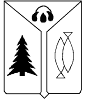 МУНИЦИПАЛЬНОЕ ОБРАЗОВАНИЕГОРОД ОКРУЖНОГО ЗНАЧЕНИЯ НИЖНЕВАРТОВСКМУНИЦИПАЛЬНОЕ  БЮДЖЕТНОЕ ОБЩЕОБРАЗОВАТЕЛЬНОЕУЧРЕЖДЕНИЕ «Лицей № 2»628605, Российская Федерация, Тюменская область,  Ханты-Мансийский автономный округ, г. Нижневартовск,   ул. Омская ,66 а,  телефоны: 43-34-66,  тел/факс: (3466) 46-54-68электронная почта:   2licey@gmail.com  Сайт:  http://licey2-nv.ru.ПРОГРАММА РАЗВИТИЯ
муниципального бюджетного ощеобразовательноГО учреждЕния «ЛИцей №2» 	на 2019-2022 годы2019 год Паспорт  программы развития МБОУ «Лицей №2»  на 2019-2022 г.г.  Раздел 1. Информационная справка об мбоу «Лицей №2»Образовательная организация размещена в типовом здании на 885 мест, общей площадью 7540,2 м2, имеется пришкольный участок. Лицей  работает в одну смену. На декабрь  2018 года в лицее обучалось 898 обучающихся (на 45 обучающихся больше по сравнению с 2017 годом). Для обучающихся 1 класса продолжительность учебной недели составляет 5 дней при продолжительности урока 35 минут, со второго полугодия – 45 минут. Для обучающихся 2-11 классов продолжительность учебной недели 6 дней при продолжительности урока – 45 минут. Продолжительность учебного года в 1 классе составляет 33 недели, во 2-4 классах 34 недели, 5-11классов  – 35 учебных недель. Обучение в 1 классе безотметочное. В 3 четверти предусмотрены дополнительные недельные каникулы. Обязательная недельная нагрузка обучающихся лицея соответствует нормам, определенных СанПиН 2.4.2.2821-10. Социальные партнеры учрежденияВ  микрорайоне и на прилегающей к нему территории расположеныЦентральная библиотека им. М.Анисимковой.Городская детская библиотека «Читай-город»Детская школа искусств №2Муниципальные дошкольные образовательные учреждения № 56, 61,62,76.Православная гимназия, МОСШ №22Спортивный комплекс «Арена».Исходя из данных приоритетных задач, управление лицеем  осуществляется на основе принципов демократии, гласности, самоуправления. Стратегическое руководство образовательной политикой принадлежит Управляющему совету лицея.Раздел 2. целевой  раздел  программы  развития2.1. Анализ состояния и прогноз тенденций изменения внешней среды образовательной организации Краткая характеристика влияния на ОО важнейших социально-экономических и социокультурных факторовУказом Президента РФ от 7 мая 2018 г. N 204 "О национальных целях и стратегических задачах развития Российской Федерации на период до 2024 года" (с изменениями и дополнениями) определены  цели осуществления прорывного научно-технологического и социально-экономического развития Российской Федерации, создания условий и возможностей для самореализации и раскрытия таланта каждого человека. Определены приоритеты научно-технологического образования страны. Образовательные организации будут освобождены от налога на прибыль не только до 01 января 2020 года, но и бессрочно, что позволит сэкономленные деньги направить на развитие ОО. В Послании президента РФ Путина В.В. Федеральному собранию среди четырех приоритетов в экономике названа подготовка современных кадров. Подчеркнуто, что глобальная конкуренция «всё больше смещается в область науки, технологий, образования». За предстоящих три года станут доступными более миллиона новых мест в системе дополнительного образования за счет расширения технопарков, кванториумов, центров цифрового, естественно-научного, гуманитарного развития. Расширяются такие проекты как «Билет в будущее», центры поддержки одаренных детей повысят конкурентоспособность молодежиПортрет заинтересованных групп потребителей продукции, производимой школой:благополучный социально-экономический статус семей обучающихся и малое наличие в лицее детей с девиантным поведением;  доступность территории, на которой расположен лицей и, как следствие, достаточное количество учащихся; для подавляющего числа обучающихся русский язык, на котором ведется преподавание, является родным.Как может измениться ситуация во внешней среде ОО:Паспорта федеральных проектов по реализации основных направлений стратегического развития  Российской Федерации могут быть расширены за счет уточненных показателей;В 2020 году будет разработана новая Программа развития образования города Нижневартовска; В 2020 году планируется открытие новой школы в 18 микрорайоне.Территориальная недоступность технопарка или его отсутствие.Как это может повлиять на развитие ОО:Изменения законодательной базы в сфере образования потребуют внесения изменений в Программу развития МБОУ Лицей №2»; Открытие новой школы в 18 микрорайоне может повлечь отток обучающихся, живущих в районе новой застройки города.Проектная деятельность на базе детского технопарка будет невозможна2.2. Анализ достижений образовательной организацииУровень квалификации педагогических работников Лицея достаточно высокий: 1 кандидат биологических наук, 1 кандидат исторических наук; 82% педагогов  имеют  высшую  и первую   квалификационные  категории. Вместе с тем, до 13% возросло количество молодых специалистов, что позволяет говорить о привлечении в организацию молодых специалистовЛицей оборудован  современными техническими средствами обучения. Все учебные кабинеты оборудованы автоматизированными рабочими местами, состоящими из системного блока, монитора, мышь, клавиатуры, графического устройства вывода информации на печать, обеспечены локальной сетью и выходом в Интернет В Лицее №2 используется ПАК Колибри» - электронное расписание, современное компьютерное оборудование, станок с числовым-программным управлением (ЧПУ), принтер 3D, цветные типографии. Единое информационное пространство лицея  обеспечивается использованием следующих программ и систем: «Аверс: Зачисление в ОУ»; «Аверс: Директор»;«Аверс: Электронный Классный Журнал»;«Net-school» версия 4.50; НПФ «Амалтея», «МС-школа», Reward  уровень Full Pack,Библиотечная система «MARC SQL» КАПфс-БОС «Биосвязь» (автор А.А. Сметанкин) «ХроноГраф 3.0. Мастер» (для составления расписания)Для занятий конструированием  имеются  конструкторы LEGO. В рамках платных образовательных услуг реализовывались следующие программы:«Проведение занятий по подготовке детей к обучению в школе: «Школа будущего первоклассника».Проведение занятий в кружках на курсах и в судиях различной направленности.Система урочной и внеурочной деятельности реализует ФГОС с 1 по 11 класс  в опережающем режиме. Созданы все необходимые условия для обеспечения безопасности участников образовательной деятельности.МБОУ «Лицей №2» - площадка для пяти центров инновационной деятельности по различным направлениям:Координационный центр Российской научно-социальной программы для молодежи и школьников «Шаг в будущее» (2017-2019гг.)В феврале 2018 года 26 обучающихся были приглашены на очный этап в г. Москву. Участвовали 11 обучающихся, результаты: три победителя, 2 призера. Региональная инновационная площадка (РИП) по реализации проекта «Независимая (институциональная) оценка качества образования «Открытость всегда и везде» (2017-2020 гг.). Муниципальная    площадка по введению федерального государственного стандарта  общего образования (2009-2019гг.)Муниципальный организационно-методический форсайт-центр «Соблюдение правил и процедур организации и проведения ОГЭ на базе общеобразовательных организаций»Муниципальный организационно-методический форсайт-центр «Учитель будущего: учитель информатики».Слаженная система по созданию условий для получения доступного качественного образования позволили добиться высоких результатов. Наиболее значимые их них:Показатель успеваемости в в 2018-2019 учебном году – 99,78%, качества обученности – 50,98%.2 место в рейтинге общеобразовательных организаций города Нижневартовска.48% выпускников 11 классов получили на ЕГЭ 75 и более баллов.Средний балл ЕГЭ по лицею – 61,3.Уровень удовлетворенности качеством образовательных услуг по различным опросам достигает от 95% и выше.Одиннадцатиклассник стал победителем Международного экологического форума сереных народов (г.Ровваниеми, Финляндия).Пять обучающихся лицея стали победителями и призерами заключительного этапа Всероссийского научного форума «Шаг в будущее».8 обучающихся стали победителями и призерами XVII Российского соревнования юных исследователей «Шаг в будущее, Юниор».Обучающаяся 10 класса стала победителем в окружной Научно-практической конференции «Шаг в будущее». Обучающийся 5 класса стал победителем в региональном конкурсе исследовательских работ «Угорское наследие».В муниципальных конкурсах слете НОУ, «Сегодня юные техники – завтра ведущие инженеры», XXI Всероссийской студенческой научно-практической конференции Нижневартовского государственного университета, VI региональном конкурсе научно-исследовательских, опытно-конструкторских и творческих работ студентов и школьников приняли участие 28 работ обучающихся лицея, при этом в городском слете НОУ- 14, в XXI Всероссийской студенческой научно-практической конференции Нижневартовского государственного университета – 4, VI региональном конкурсе научно-исследовательских, опытно-конструкторских и творческих работ студентов и школьников - 7. Всего 24 места, что на 14 мест больше чем в  предыдущем учебном  году.Опыт инновационной работы лицея и отдельных педагогов систематически диссеминируется через мероприятия различных уровней. Мощным ресурсом развития образовательной организации стало освоение административной командой принципов проектного управления как ведущего ресурса развития образовательной организации. Основными задачами в проектном управлении становятся изменение внешних условий и изменение внутриорганизационной философии.Таким образом, эффективность работы лицея подтверждена результатами работы. Однако проведенный с учетом перехода на новые ФГОС анализ состояния качества образования выявил ряд проблем.2.3. Характеристика проблемной ситуации в деятельности учреждения, связанной с несоответствием качества образования Какие результаты ОО (продукты, суммарные результаты, социальные последствия) не удовлетворяют в свете нового социального заказа и должны быть изменены?2.3.1.Менеджмент качества образованияПеречень разработанных и внедренных в практику управления проектов недостаточен для решения задач по повышению доступности качественного образования всех категорий граждан, обеспечению устойчивого развития лицея в условиях современного инновационного социально ориентированного развития города, региона, Российской Федерации.Не в полной мере обеспечен баланс интересов всех категорий участников образовательного процесса по отношению к достижению качественного образования.2.3.2.Спектр образовательных услуг, предоставляемых в лицееНе обеспечивается 100-%- ый охват освоения обучающимися современного оборудования (3D-принтера, станков с числовых программным управлением), не достаточно широк спектр дополнительных общеразвивающих программ. В связи с недоукомплектованностью уровня среднего общего образования не обеспечивается вариативность учебного плана, не в полной мере учитываются образовательные потребности обучающихся. 2.3.3.Качество  образованияВ 2019 году наблюдается не достижение целевого показателя качества обученностиВ 2019 году наблюдается не достижение целевого показателя ЕГЭ по информатике.2.3.4.Развитие кадрового потенциала.Только 78% учителей используют в своей работе элементы инновационных технологий, что свидетельствует о  профессиональном выгорании имеющихся кадров, неприятии, немотивированности к новому, упрощенном понимании отдельными педагогическими работниками сущности и технологии реализации системно-деятельностного подхода.  Недостаточное количество педагогов, освоивших методику преподавания по межпредметным технологиям.Болезненное восприятие необходимости в отказе от сложившейся за предыдущие годы устойчивой методики проведения урока, от поурочных разработок, накопившихся за многие годы.2.3.5.Инновационная деятельностьСозданная в учреждении модель компетентностного  образования не в полной мере обеспечивает развитие УУД обучающихся, предусмотренных требованиями ФГОС.Мониторинг отслеживания предметных, метапредметных и личностных результатов не носит собирательный характер.2.3.6.Результативность внеучебной и внеурочной деятельностиСнизилось количество социальных партнеров в направлении реализации программ дополнительного образования, внеурочной деятельности (заключены договоры с ДЮСШ им. А.Беляева «Северное многоборье», «Художественная вышивка» (ЦДТ). Всего – 3 договора.Снизилось количество и качество социальных проектов, разработанных на уровне классного коллектива, снизилась результативность участия в смотрах и конкурсах образовательных учреждений по ПДД, пожарной безопасности, допризывной подготовке. Результаты деятельности кружков технической  направленности пока не высоки.Отмечается  дальнейшее снижение качества работы по разработке и реализации проектов гражданской активности на уровне классных коллективов, что свидетельствует о недостаточном методическом уровне классных руководителей по вопросу внедрения перспективных воспитательных технологий, способствующих успешной социализации обучающихся, повышению уровня инициативы, умения работать в команде. Членами волонтерского объединения, как одной из форм проявления социальной активности, являются 8 человек, что является недостаточным для активизации деятельности ученического самоуправления в направлении  разработки и проведения акций, а не только участия в них.2.3.7.Психолого-педагогическое сопровождение47 % обучающихся 5 классов имеют повышенный или высокий уровень тревожности,24%  обучающихся к концу 9 класса не определяются с профилем обученияу 9% обучающихся 10 классов наблюдается низкая познавательная активность,50% старшеклассников не соотносят выбор профессии со своими реальными возможностями, 46% ориентированы при выборе профессии на мнение родителей, родственников.2.3.8.Обеспечение комплексной безопасности и комфортных условийобразовательного процессаВ настоящее время в лицее отсутствует единый электронный сетевой центр с ЦОР имеющимися в медиатеке и записанными архивами на компьютерах библиотеки и сервере.Материально-техническое обеспечение учебных кабинетов  истории, музыки, ИЗО, ОБЖ не более, чем на 62 % соответствуют требованиям ФГОС. Спортивный зал нуждается в капитальном ремонте, отсутствует современная спортивная площадка. Требует монтажа приобретенная полоса препятствий Инфраструктура лицея, фасад здания, двор лицея требуют ремонта и обновления.Системы безопасности требуют обновления, совершенствования и развития, перевода в цифровой формат.Наличие несчастных случаев с обучающимися  свидетельствует о сложившейся на недостаточном уровне системе профилактических мероприятий в части обеспечения комплексной безопасности и комфортных условий образовательного процесса.2.3.9.Эффективность здоровьесберегающей  деятельностиНе в полной мере обеспечивается охват обучающихся двухразовым питанием.Наличие случаев заболевания острыми кишечными инфекциями требует развития системы профилактических мероприятий и контроля, в том числе общественного.Наблюдается тенденция к снижению показателя занятости обучающихся лицея в спортивных секциях.По результатам календарного года отмечается превышение городского показателя заболеваемости на 0,2%. Какие недостатки образовательных процессов, создания условий, управления стали причиной неудачных результатов?В ходе проведенного проблемно-ориентированного  анализа деятельности МБОУ «Лицей №2» выявлены следующие  недостаткиЭффект внедренных в практику управления проектов недостаточен для решения задач по повышению доступности качественного образования всех категорий  граждан, обеспечению устойчивого развития лицея в условиях современного инновационного социально ориентированного развития города, региона, Российской Федерации, не в полной мере обеспечен баланс интересов всех категорий участников образовательного процесса по отношению к достижению качественного образования.Основные  образовательные программы, реализуемые в МБОУ «Лицей №2», не в полной мере создают условия для 100%-го вовлечения обучающихся в деятельность с использованием современных средств обучения, высокотехнологичного оборудования, имеющихся в лицее. Только 8% учителей лицея освоили методику преподавания по межпредметным технология, что крайне недостаточно для формирования целостного представления об окружающем мире у обучающихся.Наблюдается тенденция к профессиональному выгоранию имеющихся кадров, неприятию, немотивированности к новому, упрощенном понимании отдельными педагогическими работниками сущности и технологии реализации системно-деятельностного подхода.Снижение качества работы по разработке и реализации проектов гражданской активности на уровне классных коллективов свидетельствует о недостаточном методическом уровне классных руководителей по вопросу внедрения перспективных воспитательных технологий, способствующих успешной социализации обучающихся, повышению уровня инициативы, умения работать в командеСлабо развивается сетевое взаимодействие в части реализации плана внеурочной деятельности. Созданная в учреждении модель компетентностного образования не в полной мере обеспечивает развитие УУД обучающихся, предусмотренных требованиями ФГОС общего образования.Созданная в лицее система предпрофильной подготовки профориентационной работы не в полной мере обеспечивает профессиональное самоопределение обучающихся, в том числе на профессии технического профиля Сохраняется тенденция наличия случаев травматизма среди обучающихся.Информационная среда лицея как важный фактор развития диалогового образовательного пространства требует самосовершенствования и развития.В лицее отсутствует единый электронный сетевой центр с ЦОР имеющимися в медиатеке и записанными архивами на компьютерах библиотеки и сервере.Опережение процесса устаревания компьютерного и технического оборудования, процесса его износа препятствует внедрению  новых высокотехнологичных средств  обучения. Требуют обновления и модернизации учебные площади лицея, в том числе: спортивный зал, спортивная площадка, кабинет ОБЖ, истории, музыки др. Инфраструктура лицея, рекреации, лестничные пролеты, фасад здания, двор, системы безопасности лицея требуют ремонта и обновления. 2.4. Концепция желаемого будущегоОсновным условием успешной реализации Программы развития выступает сочетание проектного  управления, педагогического профессионализма учителей и мотивации школьников. Первое и второе обеспечивается за счет построения системы развития педагогического коллектива. Третье – за счет ориентации во взаимодействии с учениками на развитие их познавательного интереса, общеучебных и предметных умений, эмоциональной привлекательности процесса обучения.Миссия Лицея: создание условий для становления и развития личности выпускника как субъекта собственной жизни в условиях профильной, здоровьесберегающей образовательной организации.Чтобы стать успешными в жизни, наши выпускники должны обладать качествами в соответствии с моделью выпускника. Выпускник начальной школы:  освоивший на уровне требований федерального государственного образовательного стандарта к уровню подготовки на уровне начального общего образования все общеобразовательные программы по предметам учебного плана;любознательный, интересующийся, активно познающий мир;  владеющий основами умения учиться;  способный к организации собственной учебной деятельности;  любящий родной край и свою страну;  уважающий и принимающий ценности семьи и общества;  готовый самостоятельно действовать и отвечать за свои поступки перед семьей и школой;  доброжелательный, умеющий слушать и слышать партнера;  уважающий чужое мнение и умеющий высказывать своё;  выполняющий правила здорового и безопасного образа жизни для себя и окружающих. Выпускник основной школы:  освоивший на уровне требований федерального государственного образовательного стандарта к уровню подготовки на уровне основного общего образования все общеобразовательные программы по предметам учебного плана;  умеющий учиться, осознающий важность образования и самообразования для жизни и деятельности, способный применять полученные знания на практике;  социально активный, уважающий закон и правопорядок;  любящий родной край и свою страну, уважающий свой народ, его культуру и духовные традиции;  умеющий вести конструктивный диалог, достигать взаимопонимания с другими людьми, сотрудничать для достижения общих результатов;  осознанно выполняющий правила здорового и безопасного образа жизни для себя и окружающих. Выпускник средней школы:  освоивший на уровне требований федерального государственного образовательного стандарта к уровню подготовки на уровне среднего общего образования все общеобразовательные программы по предметам учебного плана;   убежденный в необходимости ведения здорового образа жизни;  креативный и критически мыслящий, активно и целенаправленно познающий мир, владеющий навыками познания окружающего мира, саморазвития и самообразования;   знакомый с механизмами адаптации к жизни в обществе;  действенно-практический и коммуникабельный, готовый к сотрудничеству;  мотивированный на творчество и инновационную деятельность;  любящий свой край и свою Родину, уважающий свой народ, его культуру и духовные традиции;  осознающий ответственность перед семьёй, обществом, государством, человечеством;  способный осуществлять учебно-исследовательскую, проектную и информационно-познавательную деятельность, в том числе в образовательном пространстве;  уважающий закон и правопорядок,  умеющий строить свою жизнедеятельность по законам гармонии и красоты.2.5. Основные цель и задачи Программы развития МБОУ «Лицей №2»Цель Программы развития МБОУ «Лицей №2» - обеспечение конкурентоспособности и высокого уровня эффективности лицея для повышения доступности качественного образования всех категорий граждан, обеспечение устойчивого развития лицея в условиях современного инновационного социально ориентированного развития города, региона, Российской ФедерацииЗадачи:Создать эффективную управленческую команду, работа которой будет основана на проектно-ориентированном методе управления. Обеспечить внедрение новых подходов в преподавании предмета «Технология», в том числе в части интеграции робототехники в содержание предметной области «Технология».Совершенствовать комфортную среду для участников образовательной деятельности через обновление  основных образовательных программ общего образования и материально-технической базы, повышение качества образования и развитие проектного мышления обучающихся, а также формирование их активной гражданской позиции.Создать условия для ранней профессиональной ориентации обучающихся.Обеспечить построение индивидуальной образовательной траектории каждому обучающемуся с ОВЗ.Создать современную и безопасную цифровую образовательную среду, обеспечивающую высокое качество и доступность образования.Обеспечить повышение квалификации педагогических работников путем их участия в национальной системе профессионального роста педагогических работников. Ожидаемые результаты1. Обновление содержательной стороны и методов обучения предметной области «Технология»:1.1. Сформирована и внедрена система мероприятий по формированию новые образовательные компетенции: 3D-моделирование, прототипирование, компьютерное черчение, технологии цифрового пространства при  реализации предметной области «Технология»;Сформирована и внедрена система мероприятий по формированию новых условий реализации предметной области «Технология».Интеграция робототехники в содержание предмета «Технология» и программы внеурочной деятельности технологической направленности:2.1.Создание рабочей программы по  предмету «Технология» с учетом интеграции робототехники для обучающихся 2-8 классов;Создание программы внеурочной деятельности технологической направленности с учетом интеграции робототехники для обучающихся -8 классов.Создание современной материально-технической базы для реализации предметной области «Технология».Создание условий для вовлечения общественности в принятии решений по вопросам управления развитием общеобразовательной организации, в том числе в обновлении образовательных программ:4.1. Создание целевой модели на основе утвержденных к концу 2020 года методических рекомендаций по вовлечению общественности и участию представителей работодателей в принятии решений по вопросам управления развитием общеобразовательной организации;4.2. Обеспечение организационных и методологических условий для участия указанных структур в принятии соответствующих решений.5. Повышение квалификации учителей технологии на базе детских технопарков «Кванториум»:Повышение квалификации 2 учителей технологии на базе детских технопарков «Кванториум»;Участие в ежегодном мониторинге по оценке изменений в освоении обучающимися соответствующих образовательных программ, с учетом повышения квалификации учителей технологии.Обновление основных образовательных программ общего образования:Обновление основных образовательных программ общего образования в части содержания, методики и технологии обучения в связи с обновлением ФГОС общего образования;Внесение изменений в основные образовательные программы общего образования с учетом внесения изменений во ФГОС, в том числе  в части «гибких компетенций».В соответствии с разработанной методологией наставничества обучающихся общеобразовательных организаций, в том числе с применением лучших практик обмена опытом между обучающимися и привлечением представителей работодателей к этой деятельности, к концу 2024 года не менее 35% обучающихся вовлечены в различные формы сопровождения и наставничества, что позволит создать условия для формирования активной гражданской позиции у каждого обучающегося, а также достичь цели и целевые показатели национального проекта "Образование" в части воспитания гармонично развитой и социально ответственной личности на основе духовно-нравственных ценностей народов Российской Федерации, исторических и национально-культурных традиций.Участие не менее 80% обучающихся 7-11 классов в открытых онлайн-уроках, реализуемых с учетом опыта цикла открытых уроков "Проектория", "Уроки настоящего" или иных аналогичных по возможностям, функциям и результатам проектах, направленных на раннюю профориентацию.Участие обучающихся 6-10 классов в проекте "Билет в будущее":Участие не менее 80% обучающихся 6-10 классов в  проекте "Билет в будущее";Построение индивидуального учебного плана в соответствии с выбранными профессиональными компетенциями (профессиональными областями деятельности), с учетом реализации проекта "Билет в будущее", не менее чем у 20% обучающихся 6-10 классов.Создание условий для освоения основных образовательных программ, в том числе с помощью дистанционных технологий», 100% обучающимися с ОВЗНе менее 50% проектов и исследовательских работ обучающихся носят технический характер.Ежегодный прирост количества участников «Олимпиадного движения школьников».Показатель успеваемости 99,78%.Показатель качества  обученности 51,02%.Создание организационно-нормативных, методологических условий для внедрения целевой модели в субъектах Российской Федерации и реализации мероприятий по созданию цифровой образовательной среды.Создание электронного образовательного маршрута в соответствии с требованиями ФГОС.Обновление официального сайта МБОУ «Лицей №2» в соответствии с измененными нормативными правовыми актами, в том числе с Правилами размещения на официальном сайте образовательной организации в информационно-телекоммуникационной сети Интернет и обновления информации об образовательной организации.Внедрение в основные образовательные программы современных цифровых технологий.Повышение квалификации кадрового состава путем вовлечения в национальную систему профессионального роста не менее 20% педагогических работников.Раздел 3. Механизм реализации программыРазработанная программа развития МБОУ «Лицей №2» включает описание компонентов образовательной среды, способствующих инновационному развитию, механизма управления и реализации программы развития; целевые индикаторы, определяющие эффективность  программы  развития, перспективы и точки роста, формирование перечня основных мероприятий Программы на очередной учебный год. Реализация основных мероприятий Программы с участием работников, родителей, обучающихся образовательной организации, общественности включает в себя подготовку и издание организационно-распорядительных документов, информирование общественности о ходе и результатах реализации Программы, финансировании основных мероприятий Программы.Механизм управления Программой развития основывается на разработке и внедрении в практику управления  портфеля единичных проектов.Набор единичных проектов определяется  целевыми  ориентирами, каждый из которых направлен на решение отдельно взятой задачи с определением приоритетности, последовательности реализации и распределением их  во времени, а также назначении  ответственных лиц  из числа административных работников с учетом их функциональных обязанностей. Для реализации единичного проекта ответственным за его реализации лицом создается рабочая группа с учетом принципов демократизации, партнерства и  добровольничества.Единичный проект - это мини проект, ориентированный на  получение  конкретного продукта посредством разработанных пакета работ, плана мероприятий и дорожной карты. Разработанные единичные  проекты заслушиваются на заседании рабочей группы и после согласования  допускаются к реализации.Краткосрочность единичных проектов дает возможность легко  управлять процессом решения заявленных в Программе  развития задач. Для достижения заявленной в Программе развития цели возможно  пополнении портфеля инновационных проектов в течение срока реализации. Для реализации настоящей Программы развития  МБОУ «Лицей №2» разработан портфель следующих инновационных проектов: Современная школаУспех каждого ребенкаЦифровая образовательная средаУчитель будущегоПрограмма развития рассматривается, утверждается на заседании Педагогического совета и вводится в действие приказом директора МБОУ «Лицей №2». Срок планирования – 3 года.Программа реализуется по направлениям (инновационным проектам) с годовым планированием. Промежуточные итоги реализации программы в целом и по направлениям проводятся ежегодно на итоговом педагогическом совете.На заключительном этапе реализации Программы развития проводится мониторинговые исследования, результаты которых является предпосылкой разработки новой Программы Развития.Раздел 4. Основное технологии,определяющие замысел программы развитияОсновной замысел программы развития раскрывается посредством следующих технологий:Проектно-ориентированное управление - управленческий подход, при котором отдельно взятые задания и задачи, решаемые в рамках деятельности организации, рассматриваются как отдельные проекты (единичные проекты), к которым применяются принципы и методы управления проектами. Модель технического образования - организация образовательного процесса, обеспечивающего  условия для укрепление престижа инженерных профессий,  формирования у обучающихся широкого спектра знаний и навыков в области научно-технического образования на уровнях  начального, основного  и среднего общего образования Консолидированная и открытая для всех участников образовательных отношений институциональная система оценки качества образования предполагает организацию профессионально-общественного сообщества для консолидации усилий всех участников образовательных отношений в целях успешного решения проблемных зон образовательной деятельности, реализации требований федерального государственного образовательного стандарта общего образования, разделение ответственности за качество образовательных результатов посредством деятельности Управляющего совета, Совета  родителей, Совета лицеистов, комиссий из числа родительской  общественности и др., а также ежегодного проведения оценочных процедур и др.Общественная оценка и признание Выявление и представление общественности группы лидеров, динамики изменений позиций лидерства:Использование накопительного рейтинга достижений обучающегося для выявления и представления общественности группы лидеров, динамики изменений позиций лидерства с периодичностью 1 раз в год: (конкурс «Лучший ученик»)Формирование рейтинга успешности обучающихся  с использованием технических и информационных возможностей электронного журнала «Аверс» (конкурс «Успешный ученик») Использование общественного голосования для выявления и представления общественности лидеров среди учителей лицея в рамках ежегодной церемонии «Педагогический  триумф». Оценка профессиональных компетенций педагогов в рамках смотра-конкурса открытых уроков «Урок-шедевр».Общественно - профессиональная экспертиза предполагает ежегодное анкетирование родителей и обучающихся с целью оценки доступности качественного образования в лицее; анкетирование учителей с целью оценки сложившейся  в лицее системы управления; изучение общественного мнения посредством информационного ресурса- официального сайта (разделы: «Актуальный опрос», «Форум»); привлечение родительской общественности к проведению промежуточной аттестации, репетиционных экзаменов, фестивалей, конкурсов и пр.; работу комиссий Совета родителей по основным направлениям образовательной  деятельностиОбразовательная деятельность с применением дистанционных технологийОбразовательная деятельность, организуемая с применением дистанционных технологий, предусматривает значительную долю самостоятельных занятий обучающихся, не имеющих возможности ежедневного посещения лицея: часто болеющие дети, участники спортивных, конкурных мероприятий, дети с ОВЗ и др.; организацию учебной  деятельности обучающихся в период актированных дней, санитарно – противоэпидемиологических и карантинных мероприятий; регулярный систематический контроль и учет знаний обучающихся. Волонтерское движение - добровольческая деятельность, основанная на идеях бескорыстного служения гуманным идеалам человечества и не преследующая целей извлечения прибыли, получения оплаты или карьерного роста; получение всестороннего удовлетворения своих личных и социальных потребностей путём оказания помощи другим людямКаскадная внутрифирменная модель повышения квалификации - модель, реализуемая в рамках постоянно действующего семинара: педагоги с учетом результатов  диагностики и предпочтений  работают в группах  по освоению отдельно взятой  технологии: учитель-стажист передает опыт 2-3 другим педагогам, те в свою очередь в следующем учебном году имеют возможность обучить еще 2-3 педагога.Методика преподавания по межпредметным технологиям. Межпредметные технологии являются эффективным инструментом интеграции знаний, полученных обучаемым при изучении различных предметов и средством, обеспечивающим комплексный подход к решению сложных проблем реальной действительности.Использование методики межпредметных технологий позволяет сформировать у обучаемых обобщенные, а не частные умения, которые, в свою очередь, будут использованы при изучении других дисциплин и в практической деятельности.Межпредметные связи существенно повышают практическую и научно-теоретическую подготовку обучаемых, позволяя овладеть обобщенным характером познавательной деятельности.Интеграция междисциплинарных знаний и навыков обеспечивает всестороннее рассмотрение и принятие решений в будущей практической, производственной, научной и общественной жизни выпускников.Социальные практики и профессиональные пробыСоздание условий для кратковременного погружения обучающихся в учебное и каникулярное время в деятельность, максимально приближенную к профессиональной, по  основам специальностей, соответствующим реализуемому профилю, на базе лицея, производственных, социальных учреждении и пр. на договорных условиях, в том числе  при поддержке  родителей обучающихся Предпрофессиональная, довузовская подготовка - создание условий для получения обучающимися высокого качества образования на углубленном уровне по предметам технического профиля, вхождение обучающихся в мир современных профессий через профессиональные пробы, социальные практики. Диалоговое пространство - это управляемое и динамично развивающееся с учетом современных тенденций модернизации Российского образования информационное образовательное пространство лицея, система эффективного и комфортного предоставления информационных и коммуникационных услуг всем субъектам процесса обучения.Проектное пространство - образовательное симметричное пространство, управление которым осуществляется посредством использования проектно-ориентированного метода управления, состоящее из «полупространства ученика» и «полупространства учителя», каждое из которых представляет совокупность трех подпространств: «подпространство подготовки», «подпространство опыта», подпространство демонстрации».Интеграция содержания учебных предметов В условиях реализации ФГОС, эффективное решение задачи наполнения образования межпредметным содержанием обеспечивается за счет создания учебных модулей, включающих в себя предметы инженерно-технического профиля: «информатика», «физика», «математика», «черчение», «робототехника» и др. и предполагающих совместное календарно-тематическое планирование учителей, преподающих предметы, входящих в учебный модуль; направление решаемых на уроках учебных задач по учебным дисциплинам, входящим в учебный модуль, на получение общего результата - проекта. Интеграция урочной, внеурочной и внеклассной  деятельности Интеграция урочной, внеурочной и внеклассной деятельности обеспечивает возможность показать обучающемуся единство образовательных результатов (предметных, метапредметных и личностных), приобретаемых на уроках, внеурочных занятиях, внеклассных мероприятиях. Планирование урочной, внеурочной и внеклассной деятельности представляет единую систему, направленную на обеспечение доступного качественного образования с ориентацией на его техническою оставляющую: освоение современных средств обучения, развитие ИКТ-компетенций, раннюю ориентацию на профессии инженерно-технического профиля, востребованные  на рынке труда города, региона, страны. Поточное обучение ????????Объединение классных коллективов на параллели в «поток» для лекционного изучения  теоретического части рабочей  программы позволяет  высвободить дополнительное, не требующее дополнительного финансирования, учебное время для групповой работы в части реализации  практической части рабочей программы с учетом дифференцированного подхода в обучении.Индивидуальный учебный план Освоение обучающимися основных образовательных программ в образовательной организации с учетом их особенностей путем выбора оптимального уровня реализуемых образовательных программ, темпов и сроков их освоения с целью удовлетворение индивидуальных потребностей обучающихся, его особенностей и образовательных потребностей. БлогосфераРаздел официального сайта организации, представляющий совокупность блогов (педагогических, тематических, административных, классных коллективов, ученических сообществ, управляющего совета, Совета родителей и пр.), позволяющий обеспечить обучение с применением дистанционных технологий, информированность и интерактивное общение  участников образовательных отношений.Раздел 5. Описание инновационных проектовПроект «Современная школа»Цель: обновление технологий управления  и преподавания общеобразовательных программ, вовлечения всех участников системы образования (обучающиеся, педагоги, родители (законные представители) и представителей общественности) в развитие системы лицейского образования, а также за счет обновления материально-технической базы.Создание эффективной управленческой командыОжидаемые  результаты:Стратегическое мышление административной командысоздана целевая модель на основе утвержденных к концу 2020 года методических рекомендаций по вовлечению общественности и участию представителей работодателей в принятии решений по вопросам управления развитием общеобразовательной организацииобеспечены организационные и методологические условия для участия указанных структур в принятии соответствующих решений.Внедрение новых подходов в преподавании предмета «Технология»Ожидаемые  результаты:Обновление содержания, методов и материальной базы обучения предметной области «Технология»Интеграция робототехники в содержание предмета «Технология» и программы внеурочной деятельности технологической направленности. Сформирована и внедрена система мероприятий по формированию новых образовательных компетенций: 3D-моделирование, прототипирование, компьютерное черчение, технологии цифрового пространства при  реализации предметной области «Технология»Повышение квалификации 2 учителей технологии на базе детских технопарков «Кванториум»Создание комфортной среды для участников образовательной деятельностиОжидаемые  результаты:Анализ состояния инфраструктурных, материально-технических и кадровых ресурсов образовательной организации Создание материально-технической базы для реализации основных образовательных программ цифрового профиляРазвитие проектного мышления обучающихсяОбновление основных образовательных программ общего образования в части содержания, методики и технологии обучения в связи с обновлением ФГОС общего образованияВнесение изменений в основные образовательные программы общего образования с учетом внесения изменений во ФГОС, в том числе  в части «гибких компетенций»Повышение качества образованияВовлечение не менее 35 % обучающихся в различные формы сопровождения и наставничества, что позволит создать условия для формирования активной гражданской позиции у каждого обучающегося, а также достичь цели и целевые показатели национального проекта "Образование" в части воспитания гармонично развитой и социально ответственной личности на основе духовно-нравственных ценностей народов Российской Федерации, исторических и национально-культурных традиций. Проект «Успех каждого ребенка»Цели:  ранняя профессиональная ориентация ребенка через формирование индивидуального учебного плана, и в соответствии с выбранными профессиональными компетенциями, активное участие в реализации проекта представителей реального сектора экономики, ведущих научных деятелей, изобретателей и предпринимателей; построение индивидуальной образовательной траектории каждому обучающемуся с ОВЗ.Ожидаемые  результаты:Участие не менее 80% обучающихся 7-11 классов в открытых онлайн-уроках, реализуемых с учетом опыта цикла открытых уроков "Проектория", "Уроки настоящего" или иных аналогичных по возможностям, функциям и результатам проектах, направленных на раннюю профориентациюУчастие не менее 80% обучающихся 6-10 классов в  проекте "Билет в будущее"Построение индивидуального учебного плана в соответствии с выбранными профессиональными компетенциями (профессиональными областями деятельности), с учетом реализации проекта "Билет в будущее", не менее чем у 20% обучающихся 6-10 классовСоздание условий для освоения основных образовательных программ, в том числе с помощью дистанционных технологий, 100% обучающимися с ОВЗНе менее 50% проектов и исследовательских работ обучающихся носят технический характерЕжегодный прирост количества участников «Олимпиадного движения школьников»Показатель успеваемости 99,78%Показатель качества  обученности 51,02%Проект «Цифровая образовательная среда»Цель: создание современной и безопасной цифровой образовательной среды, обеспечивающей высокое качество и доступность образования. Ожидаемые  результаты:Внедрение проекта целевой модели цифровой образовательной среды, включающей в том числе: - терминологию и методологию цифровой образовательной среды;- целевую модель «бережливой школы»; - целевую модель системы управления обучением;- целевую модель построения индивидуальных учебных планов;- целевую модель базового профиля цифровых компетенций обучающегося;
- создание системы объективного оценивания обучающихся, включающей оценку универсальных компетенций;- целевую модель сервисов и контента для педагогических работников, в том числе сервисов консультативного сопровождения по построению индивидуального учебного плана обучающихся, включающего в себя возможности общего и дополнительного образования; - целевую модель сервисов и контента для родителей;- перечень востребованных онлайн-сервисов и платформ, обеспечивающих использование персональных профилей компетенций, позволяющих выстраивать индивидуальные образовательные траекторииСоздан электронный образовательный маршрут в соответствии с требованиями ФГОСОфициальный сайт МБОУ «Лицей №2» обновлен в соответствии с измененными нормативными правовыми актами, в том числе с Правилами размещения на официальном сайте образовательной организации в информационно-телекоммуникационной сети Интернет и обновления информации об образовательной организацииВ основные образовательные программы внедрены современные цифровые технологииПроект «Учитель будущего»Цель: обеспечение повышения квалификации менее 20% педагогических работников путем их участия в национальной системе профессионального роста педагогических работниковОжидаемые  результаты:Повышение квалификации путем вовлечения в национальную систему профессионального роста не менее 20% педагогических работниковПрохождение добровольной независимой оценки квалификации  не менее 2% педагогических работников12 рабочих групп с 2020 по 2022 год, созданных для саморазвития, повышения уровня профессионального мастерства, овладения навыками использования современных цифровых технологий не менее 20% процентов педагогических работников прошли обучение, в том числе с использованием дистанционных технологий, в рамках национальной системы профессионального роста педагогических работниковРАЗДЕЛ 6. основные мероприятия по реализации нововведенийПриложение №1 План реализации программы развития МБОУ «Лицей №2»Приложение №2 Показатели  реализации Программы развития МБОУ «Лицей№2»  на 2019-2022 годыПриложение №3ВНУТРЕННЯЯ СИСТЕМА ОЦЕНКИ КАЧЕСТВА ОБРАЗОВАНИЯ В МБОУ «ЛИЦЕЙ №2»Приложение №4.Финансово- экономические затраты на реализацию Программы  развития  МБОУ «Лицей №2» на 2019-2022 годы «Согласовано»Директор департамента образования администрации города Нижневартовска______________/Э.В. Игошин «_____» _____________ 2019 года«Утверждаю»Директор МБОУ «Лицей №2» ________________  /Т.Р. Фарберова  «_____» _____________ 2019 года Приказ № ___ от «___» ____ 2019 года«Согласовано»Председатель Управляющего совета МБОУ «Лицей №2»__________________/Л.А.Быкова«_____» _____________ 2019 годаСодержание:Страницы Паспорт  программы развития МБОУ «Лицей №2»  на 2019-2022г.г.2Раздел 1. Информационная справка об мбоу «Лицей №2»9Раздел 2. целевой  раздел  программы  развития 102.1. Анализ состояния и прогноз тенденций изменения внешней среды образовательной организации102.2. Анализ достижений образовательной организации112.3. Характеристика проблемной ситуации в деятельности учреждения, связанной с несоответствием качества образования122.4. Концепция желаемого будущего152.5. Цель и задачи162.6.Ожидаемые  результаты 17Раздел 3. Механизм реализации программы19Раздел 4. Основные  ТЕхнологии, определяющие  замысел программы  развития20Раздел 5. Описание инновационных проектов24Проект «Современная школа»24Проект «Успех каждого ребенка»25Проект «Цифровая школа»25Проект «Учитель будущего»26Раздел 6. основные мероприятия по реализации нововведений27Приложение №1. План реализации  программы  развития МБОУ «Лицей №2» 33Приложение №2. Показатели  реализации Программы  развития МБОУ «Лицей№2 на  2019 -2022 годы.43Приложение №3. Внутренняя система  оценки  качества  образования  в МБОУ «Лицей №2»55Приложение №4. Финансово-экономические затраты на реализацию программы развития МБОУ «Лицей №2»  на 2019-2022 годы70Наименование  программыПрограмма  развития муниципального бюджетного общеобразовательного учреждения «Лицей №2»Основание для разработки ПрограммыФедеральный закон от 29 декабря 2012 г. № 273-ФЗ  "Об образовании в Российской  Федерации»;Постановление Правительства РФ от 12 октября 2017 г. N 1242 "О разработке, реализации и об оценке эффективности отдельных государственных программ Российской Федерации";Федеральная программа Российской Федерации «Развитие образования» (утв. Постановлением  Правительства Российской Федерации от 26.12.2017г. №1624) (2018-2025г.г.);Указ Президента РФ от 7 мая 2018 г. N 204 "О национальных целях и стратегических задачах развития Российской Федерации на период до 2024 года" (с изменениями и дополнениями);Федеральный государственный образовательный стандарт начального общего образования (утв. приказом Министерства образования и науки Российской Федерации от 6 октября 2009 г. № 373 с измен.);Федеральный государственный образовательный стандарт основного общего образования (утв.  приказом Министерства образования и науки Российской Федерации от 17 декабря 2010 г. № 1897 с измен.);Федеральный государственный образовательный стандарт среднего общего образования
(утв. приказом Министерства образования и науки Российской Федерации от 6 октября 2009г. N 413 с изм.);Концепция математического образования (утверждена распоряжением Правительства РФ от 24.12.2013 г. № 2506-р);Распоряжение Правительства РФ от 29.12.2014 N 2765-р «О Концепции Федеральной целевой программы развития образования на 2016 - 2020 годы»;Концепция технологического образования (утверждена распоряжением Правительства РФ   29.12.2014г. №2765-р).; Распоряжение Правительства ХМАО-Югры от19.02.201г. №91-рп «О стратегии развития  образования Ханты-Мансийского автономного округа –Югры до 2020г.»;Государственная программа Ханты-Мансийского автономного округа - Югры "Развитие образования» (постановление правительства ХМАО-Югры от 05.10.2018 №338-п, с измен.) (2019-2025 и на период до 2030 года);Муниципальная программа «Развитие образования  города Нижневартовска на 2015-2020 годы»Разработчики  программыТ.Р.Фарберова, директор  «Лицей №2»Е.В.Коробейникова , зам. директора «Лицей №2»Целевые   индикаторы программы Обновление содержательной стороны предметной области «Технология».Обновление методов обучения предметной области «Технология»Интеграция робототехники в содержание предмета «Технология» и программы внеурочной деятельности технологической направленности Создание материально-технической базы для реализации предметной области «Технология»Создание условий для вовлечения общественности в принятии решений по вопросам управления развитием общеобразовательной организации, в том числе в обновлении образовательных программПовышение квалификации учителей технологии на базе детских технопарков «Кванториум» Обновление основных образовательных программ общего образованияВовлечение обучающихся в различные формы сопровождения и наставничества Участие обучающихся 7-11 классов в открытых онлайн-уроках, реализуемых с учетом опыта цикла открытых уроков "Проектория", "Уроки настоящего" или иных аналогичных по возможностям, функциям и результатам проектах, направленных на раннюю профориентациюУчастие обучающихся 6-10 классов в проекте "Билет в будущее"Освоение основных образовательных программ, в том числе с помощью дистанционных технологий», обучающимися с ОВЗТехническая направленность проектной и исследовательской  деятельности обучающихсяУчастие обучающихся в ведомственном проекте "Олимпиадное движение школьников"Показатель успеваемости и качества обученности обучающихсяВнедрение целевой модели цифровой образовательной среды, утвержденной Распоряжением Министерства просвещения Российской ФедерацииОбновление информационных ресурсов образовательной организацииВнедрение в основные образовательные программы современных цифровых технологийВовлечение в национальную систему профессионального роста педагогических работниковЦель программыОбеспечение конкурентоспособности и высокого уровня эффективности лицея для повышения доступности качественного образования всех категорий граждан, обеспечение устойчивого развития лицея в условиях современного инновационного социально ориентированного развития города, региона, Российской ФедерацииЗадачи программы Создать эффективную управленческую команду, работа которой будет основана на проектно-ориентированном методе управления. Обеспечить внедрение новых подходов в преподавании предмета «Технология», в том числе в части интеграции робототехники в содержание предметной области «Технология».Совершенствовать комфортную среду для участников образовательной деятельности через обновление  основных образовательных программ общего образования и материально-технической базы, повышение качества образования и развитие проектного мышления обучающихся, а также формирование их активной гражданской позиции.Создать условия для ранней профессиональной ориентации обучающихся.Обеспечить построение индивидуальной образовательной траектории каждому обучающемуся с ОВЗ.Создать современную и безопасную цифровую образовательную среду, обеспечивающую высокое качество и доступность образованияОбеспечить повышение квалификации педагогических работников путем их участия в национальной системе профессионального роста педагогических работников Сроки  и этапы  реализации Программы 2019-2022 годы:На первом этапе (сентябрь 2019г. – июнь 2020г.) в соответствии с мероприятиями Программы будут сформированы стратегические и единичные проекты,  модели для дальнейшего внедрения преобразований и оценки их результативности; проведены мероприятия по нововведениям в условиях современного инновационного социально ориентированного развития города, региона, Российской Федерации.На втором этапе (июль 2020г.- декабрь 2021 года) будут завершены начатые на первом этапе  стратегические и единичные проекты, обеспечив последовательные изменения в образовательном  процессе,  а также  будут сформированы новые модели управления образовательным процессом  в условиях обновления цифровой образовательной среды, обновления содержания и методов ов образвании, в том числе в предметной области «Технология».На третьем этапе (январь - июнь 2022 года)    будут подведены итоги первого и второго этапов  реализации программы, проведен анализ  соответствия достигнутых результатов ожидаемым, определены основные позиции по целям и задачам программы развития  лицея  на следующий период.Объемы и источники финансирования Бюджетное финансирование-Внебюджетное  финансированиеГрантовая поддержка Ожидаемые  результаты 1. Обновление содержательной стороны и методов обучения предметной области «Технология»:1.1. Сформирована и внедрена система мероприятий по формированию новые образовательные компетенции: 3D-моделирование, прототипирование, компьютерное черчение, технологии цифрового пространства при  реализации предметной области «Технология»Сформирована и внедрена система мероприятий по формированию новых условий реализации предметной области «Технология»Интеграция робототехники в содержание предмета «Технология» и программы внеурочной деятельности технологической направленности:2.1.Создание рабочей программы по  предмету «Технология» с учетом интеграции робототехники для обучающихся 2-8 классовСоздание программы внеурочной деятельности технологической направленности с учетом интеграции робототехники для обучающихся -8 классовСоздание современной материально-технической базы для реализации предметной области «Технология»Создание условий для вовлечения общественности в принятии решений по вопросам управления развитием общеобразовательной организации, в том числе в обновлении образовательных программ:4.1. Создание целевой модели на основе утвержденных к концу 2020 года методических рекомендаций по вовлечению общественности и участию представителей работодателей в принятии решений по вопросам управления развитием общеобразовательной организации4.2. Обеспечение организационных и методологических условий для участия указанных структур в принятии соответствующих решений.5. Повышение квалификации учителей технологии на базе детских технопарков «Кванториум»:Повышение квалификации 2 учителей технологии на базе детских технопарков «Кванториум»Участие в ежегодном мониторинге по оценке изменений в освоении обучающимися соответствующих образовательных программ, с учетом повышения квалификации учителей технологииОбновление основных образовательных программ общего образования:Обновление основных образовательных программ общего образования в части содержания, методики и технологии обучения в связи с обновлением ФГОС общего образованияВнесение изменений в основные образовательные программы общего образования с учетом внесения изменений во ФГОС, в том числе  в части «гибких компетенций»В соответствии с разработанной методологией наставничества обучающихся общеобразовательных организаций, в том числе с применением лучших практик обмена опытом между обучающимися и привлечением представителей работодателей к этой деятельности, к концу 2024 года не менее 35% обучающихся вовлечены в различные формы сопровождения и наставничества, что позволит создать условия для формирования активной гражданской позиции у каждого обучающегося, а также достичь цели и целевые показатели национального проекта "Образование" в части воспитания гармонично развитой и социально ответственной личности на основе духовно-нравственных ценностей народов Российской Федерации, исторических и национально-культурных традиций.Участие не менее 80% обучающихся 7-11 классов в открытых онлайн-уроках, реализуемых с учетом опыта цикла открытых уроков "Проектория", "Уроки настоящего" или иных аналогичных по возможностям, функциям и результатам проектах, направленных на раннюю профориентациюУчастие обучающихся 6-10 классов в проекте "Билет в будущее":Участие не менее 80% обучающихся 6-10 классов в  проекте "Билет в будущее"Построение индивидуального учебного плана в соответствии с выбранными профессиональными компетенциями (профессиональными областями деятельности), с учетом реализации проекта "Билет в будущее", не менее чем у 20% обучающихся 6-10 классовСоздание условий для освоения основных образовательных программ, в том числе с помощью дистанционных технологий», 100% обучающимися с ОВЗНе менее 50% проектов и исследовательских работ обучающихся носят технический характерЕжегодный прирост количества участников «Олимпиадного движения школьников»Показатель успеваемости 99,78%Показатель качества  обученности 51,02%Создание организационно-нормативных, методологических условий для внедрения целевой модели в субъектах Российской Федерации и реализации мероприятий по созданию цифровой образовательной средыСоздание электронного образовательного маршрута в соответствии с требованиями ФГОСОбновление официального сайта МБОУ «Лицей №2» в соответствии с измененными нормативными правовыми актами, в том числе с Правилами размещения на официальном сайте образовательной организации в информационно-телекоммуникационной сети Интернет и обновления информации об образовательной организацииВнедрение в основные образовательные программы современных цифровых технологийПовышение квалификации кадрового состава путем вовлечения в национальную систему профессионального роста не менее 20% педагогических работниковПрохождение добровольной независимой оценки квалификации  не менее 2% педагогических работниковСоздание 12 рабочих групп с 2020 по 2022 год, созданных для саморазвития, повышения уровня профессионального мастерства, овладения навыками использования современных цифровых технологий Не менее 20% процентов педагогических работников прошли обучение, в том числе с использованием дистанционных технологий, в рамках национальной системы профессионального роста педагогических работниковЦентральная библиотека им. М.АнисимковойХудожественно-эстетическое развитие обучающихся, патриотическое воспитание, профильная и предпрофильная подготовка. Экологическое овспитание.Библиотечные уроки, совместные мероприятия, участие в конкурсах, творческих вечерах, индивидуальная исследовательская деятельность обучающихся.Городская детская библиотека «Читай-город»Художественно-эстетическое развитие обучающихся, патриотическое воспитание, профильная и предпрофильная подготовка. Экологическое овспитание.Библиотечные уроки, совместные мероприятия, участие в конкурсах, творческих вечерах, индивидуальная исследовательская деятельность обучающихся.Центр «Кардея» Психолого-педагогические тренинги, индивидуальные консультации родителей и обучающихся Нижневартовский государственный университетПредпрофильная и профильная  подготовка.Обучение учащихся 10, 11 классов на подготовительных курсах для поступления в высшее учебное заведение, проведение элективных курсов в рамках профильной подготовки учащихся  Театр кукол «Барабашка»Художественно-эстетическое развитие обучающихсяДЮСШ им. А.БеляеваФормирование здорового образа жизни ЦДиЮТТ «Патриот»Патриотическое воспитание. Музейные волонтеры. Поисковая деятельность.Кинотеатр «Мир»Художественно-эстетическое развитие обучающихсяМенеджмент управления  программой  развитияМенеджмент управления  программой  развитияМенеджмент управления  программой  развития122Механизм (пакет работ)Ожидаемый результатОжидаемый результатФормирование портфеля  единичных, проектов, направленных на решение задач Программы развития на каждом этапе Планирование управленческой  деятельности по достижению целевых ориентиров  Программы развития Планирование управленческой  деятельности по достижению целевых ориентиров  Программы развития Разработка дорожной карты  реализации  единичных проектов  Планирование управленческой  деятельности по достижению целевых ориентиров  Программы развития Планирование управленческой  деятельности по достижению целевых ориентиров  Программы развития Реализация единичных проектовОбеспечение деятельности по достижению целевых ориентиров  Программы развитияОбеспечение деятельности по достижению целевых ориентиров  Программы развитияАнализ эффективности реализации единичных проектовВыявление проблем, приятие  управленческих решений Выявление проблем, приятие  управленческих решений Проект «Современная школа»Проект «Современная школа»Проект «Современная школа»Механизм (пакет работ)Механизм (пакет работ)Ожидаемый результатОбновление содержательной стороны предметной области «Технология»Обновление содержательной стороны предметной области «Технология»Сформирована и внедрена система мероприятий по формированию новые образовательные компетенции: 3D-моделирование, прототипирование, компьютерное черчение, технологии цифрового пространства при  реализации предметной области «Технология»Обновление методов обучения предметной области «Технология»Обновление методов обучения предметной области «Технология»Сформирована и внедрена система мероприятий по формированию новых условий реализации предметной области «Технология»Интеграция робототехники в содержание предмета «Технология» и программы внеурочной деятельности технологической направленностиИнтеграция робототехники в содержание предмета «Технология» и программы внеурочной деятельности технологической направленностиСоздание рабочей программы по  предмету «Технология» с учетом интеграции робототехники для обучающихся 2-8 классовСоздание программы внеурочной деятельности технологической направленности с учетом интеграции робототехники для обучающихся -8 классовСоздание материально-технической базы для реализации предметной области «Технология»Создание материально-технической базы для реализации предметной области «Технология»1.Аддитивное оборудование 1.1. ЗD оборудование (3Dпринтер)Минимальные: тип принтера FDM, материал PLA,ABS, рабочий стол: без подогрева, рабочая область: от 150x150x150 мм                             1 шт.1.2. Пластик для 3D-принтера      15шт.1.3.  ПО для 3D-моделированияОблачный инструмент САПР/АСУП, охватывающий весь процесс работы с изделиями — от проектирования до изготовления2.Промышленное оборудование2.1.Аккумуляторная дрель-винтоверт 2шт.2.2.Набор бит                                   1 шт.2.3. Набор сверл универсальный (камень, металл, дерево 3-10 мм)   1 шт.2.4.Многофункциональный инструмент (мультитул)                                       3 шт.2.5.Клеевой пистолет  с комплектом запасных стержней                           3 шт.2.6.Цифровой штангенциркуль       3 шт.2.7. Электролобзик                           2 шт.3.Дополнительное оборудование3.1. Шлем виртуальной реальности: стационарное подключение к ПК, вывод на собственный экран, Наличие контроллеров 2 шт, наличие внешних датчиков 2 шт, встроенные наушники, угол обзора, угол обзора не менее 110              (1 комплект)3.2.Штатив для крепления базовых станций (совместимость со шлемом виртуальной реальности)    (1 комплект)3.3. Ноутбук с ОС для VR шлема(видеокарта не ниже Nvidia GTX 1060) 1шт.3.4. Фотограмметрическое ПО           1шт.     3.5.Квадрокоптер (компактный дрон с 3-осевым стабилизатором, камерой 4К, максимальной дальностью передачи сигнала не менее 6 км)                       1шт.3.6. Квадрокоптер  (квадрокоптер с камерой, вес не более 100 г в сборе с пропеллером и камерой)                    3шт.3.7.Практическое пособие для изучения основ механики, кинематики, динамики  в начальной  и основной школе           1шт.Создание условий для вовлечения общественности в принятии решений по вопросам управления развитием общеобразовательной организации, в том числе в обновлении образовательных программСоздание условий для вовлечения общественности в принятии решений по вопросам управления развитием общеобразовательной организации, в том числе в обновлении образовательных программСоздание целевой модели на основе утвержденных к концу 2020 года методических рекомендаций по вовлечению общественности и участию представителей работодателей в принятии решений по вопросам управления развитием общеобразовательной организацииОбеспечение организационных и методологических условий для участия указанных структур в принятии соответствующих решений.Повышение квалификации учителей технологии на базе детских технопарков «Кванториум»Повышение квалификации учителей технологии на базе детских технопарков «Кванториум»Повышение квалификации 2 учителей технологии на базе детских технопарков «Кванториум»Участие в ежегодном мониторинге по оценке изменений в освоении обучающимися соответствующих образовательных программ, с учетом повышения квалификации учителей технологииОбновление основных образовательных программ общего образованияОбновление основных образовательных программ общего образованияОбновление основных образовательных программ общего образования в части содержания, методики и технологии обучения в связи с обновлением ФГОС общего образованияВнесение изменений в основные образовательные программы общего образования с учетом внесения изменений во ФГОС, в том числе  в части «гибких компетенций»Вовлечение обучающихся в различные формы сопровождения и наставничестваВовлечение обучающихся в различные формы сопровождения и наставничестваВ соответствии с разработанной методологией наставничества обучающихся общеобразовательных организаций, в том числе с применением лучших практик обмена опытом между обучающимися и привлечением представителей работодателей к этой деятельности, к концу 2024 года не менее 35% обучающихся вовлечены в различные формы сопровождения и наставничества, что позволит создать условия для формирования активной гражданской позиции у каждого обучающегося, а также достичь цели и целевые показатели национального проекта "Образование" в части воспитания гармонично развитой и социально ответственной личности на основе духовно-нравственных ценностей народов Российской Федерации, исторических и национально-культурных традиций.Проект «Успех каждого ребенка»Проект «Успех каждого ребенка»Проект «Успех каждого ребенка»Механизм (пакет работ)Механизм (пакет работ)Ожидаемый результатУчастие обучающихся 7-11 классов в открытых онлайн-уроках, реализуемых с учетом опыта цикла открытых уроков "Проектория", "Уроки настоящего" или иных аналогичных по возможностям, функциям и результатам проектах, направленных на раннюю профориентациюУчастие обучающихся 7-11 классов в открытых онлайн-уроках, реализуемых с учетом опыта цикла открытых уроков "Проектория", "Уроки настоящего" или иных аналогичных по возможностям, функциям и результатам проектах, направленных на раннюю профориентациюУчастие не менее 80% обучающихся 7-11 классов в открытых онлайн-уроках, реализуемых с учетом опыта цикла открытых уроков "Проектория", "Уроки настоящего" или иных аналогичных по возможностям, функциям и результатам проектах, направленных на раннюю профориентациюУчастие обучающихся 6-10 классов в проекте "Билет в будущее"Участие обучающихся 6-10 классов в проекте "Билет в будущее"Участие не менее 80% обучающихся 6-10 классов в  проекте "Билет в будущее"Построение индивидуального учебного плана в соответствии с выбранными профессиональными компетенциями (профессиональными областями деятельности), с учетом реализации проекта "Билет в будущее", не менее чем у 20% обучающихся 6-10 классовОсвоение основных образовательных программ, в том числе с помощью дистанционных технологий», обучающимися с ОВЗОсвоение основных образовательных программ, в том числе с помощью дистанционных технологий», обучающимися с ОВЗСоздание условий для освоения основных образовательных программ, в том числе с помощью дистанционных технологий», 100% обучающимися с ОВЗТехническая направленность проектной и исследовательской  деятельности обучающихсяТехническая направленность проектной и исследовательской  деятельности обучающихсяНе менее 50% проектов и исследовательских работ обучающихся носят технический характерУчастие обучающихся в ведомственном проекте "Олимпиадное движение школьников"Участие обучающихся в ведомственном проекте "Олимпиадное движение школьников"Ежегодный прирост количества участников «Олимпиадного движения школьников»Показатель успеваемости Показатель успеваемости Показатель успеваемости 99,78%Показатель качества  обученности Показатель качества  обученности Показатель качества  обученности 51,02%Проект «Цифровая образовательная среда»Проект «Цифровая образовательная среда»Проект «Цифровая образовательная среда»Механизм (пакет работ)Механизм (пакет работ)Ожидаемый результатВнедрение целевой модели цифровой образовательной среды, утвержденной Распоряжением Министерства просвещения Российской ФедерацииВнедрение целевой модели цифровой образовательной среды, утвержденной Распоряжением Министерства просвещения Российской ФедерацииСоздание организационно-нормативных, методологических условий для внедрения целевой модели в субъектах Российской Федерации и реализации мероприятий по созданию цифровой образовательной средыСоздание блоков «Предметные результаты», «Метапредметные результаты», «Личностные результаты» электронного образовательного маршрута для обучающихся 1-11 классовСоздание блоков «Предметные результаты», «Метапредметные результаты», «Личностные результаты» электронного образовательного маршрута для обучающихся 1-11 классовСоздание электронного образовательного маршрута в соответствии с требованиями ФГОСОбновление информационных ресурсов образовательной организацииОбновление информационных ресурсов образовательной организацииОбновление официального сайта МБОУ «Лицей №2» в соответствии с измененными нормативными правовыми актами, в том числе с Правилами размещения на официальном сайте образовательной организации в информационно-телекоммуникационной сети Интернет и обновления информации об образовательной организацииВнедрение в основные образовательные программы современных цифровых технологийВнедрение в основные образовательные программы современных цифровых технологийВнедрение в основные образовательные программы современных цифровых технологийПроект «Учитель будущего»Проект «Учитель будущего»Проект «Учитель будущего»Механизм (пакет работ)Механизм (пакет работ)Ожидаемый результатВовлечение в национальную систему профессионального роста не менее 20% педагогических работниковВовлечение в национальную систему профессионального роста не менее 20% педагогических работниковПовышение квалификации путем вовлечения в национальную систему профессионального роста не менее 20% педагогических работниковПрохождение добровольной независимой оценки квалификации педагогических работников Прохождение добровольной независимой оценки квалификации педагогических работников Прохождение добровольной независимой оценки квалификации  не менее 2% педагогических работниковРазвитие «горизонтального обучения» среди педагогических работниковРазвитие «горизонтального обучения» среди педагогических работников12 рабочих групп с 2020 по 2022 год, созданных для саморазвития, повышения уровня профессионального мастерства, овладения навыками использования современных цифровых технологий Непрерывное образование педагогических работниковНепрерывное образование педагогических работниковне менее 20% процентов педагогических работников прошли обучение, в том числе с использованием дистанционных технологий, в рамках национальной системы профессионального роста педагогических работников  №Пакеты работПакеты работПакеты работСроки выполнения работСроки выполнения работРуководители проектных групп и исполнители Руководители проектных групп и исполнители  Результаты Результаты№Пакеты работПакеты работПакеты работНачалоОкончаниеРуководители проектных групп и исполнители Руководители проектных групп и исполнители  Результаты Результаты1222345566Менеджмент  управления программой развитияМенеджмент  управления программой развитияМенеджмент  управления программой развитияМенеджмент  управления программой развитияМенеджмент  управления программой развитияМенеджмент  управления программой развитияМенеджмент  управления программой развитияМенеджмент  управления программой развитияМенеджмент  управления программой развитияМенеджмент  управления программой развития1.Циклограмма разработки и реализации портфеля единичных проектов  на каждом этапе  реализации программы развитияЦиклограмма разработки и реализации портфеля единичных проектов  на каждом этапе  реализации программы развитияЦиклограмма разработки и реализации портфеля единичных проектов  на каждом этапе  реализации программы развитияЦиклограмма разработки и реализации портфеля единичных проектов  на каждом этапе  реализации программы развитияЦиклограмма разработки и реализации портфеля единичных проектов  на каждом этапе  реализации программы развитияЦиклограмма разработки и реализации портфеля единичных проектов  на каждом этапе  реализации программы развитияЦиклограмма разработки и реализации портфеля единичных проектов  на каждом этапе  реализации программы развитияЦиклограмма разработки и реализации портфеля единичных проектов  на каждом этапе  реализации программы развитияЦиклограмма разработки и реализации портфеля единичных проектов  на каждом этапе  реализации программы развития1.1.Формирование  портфеля  единичных, проектов, направленных на  решение задач Программы  развития  на  каждом этапе Формирование  портфеля  единичных, проектов, направленных на  решение задач Программы  развития  на  каждом этапе Формирование  портфеля  единичных, проектов, направленных на  решение задач Программы  развития  на  каждом этапе 10 сентября (ежегодно)10 октября (ежегодно)Зам. по УР Коробейникова Е.В., Зам. по ВР Селиванова Е.Ф., Зам. по без. Тойкка А.С., зам. по УР. Малков Д.И., Зам. по УР. Залевская Л.А., Зам. по АХР Кобец  Зам. дир. по информатизации Хисамова А.В.Зам. по УР Коробейникова Е.В., Зам. по ВР Селиванова Е.Ф., Зам. по без. Тойкка А.С., зам. по УР. Малков Д.И., Зам. по УР. Залевская Л.А., Зам. по АХР Кобец  Зам. дир. по информатизации Хисамова А.В.Планирование  управленческой  деятельности по  достижению целевых ориентиров  Программы развития Планирование  управленческой  деятельности по  достижению целевых ориентиров  Программы развития 1.2.Разработка дорожной  карты  реализации  единичных проектов  Разработка дорожной  карты  реализации  единичных проектов  Разработка дорожной  карты  реализации  единичных проектов  10 октября(ежегодно)20 октября(ежегодно)  Зам. по УР Коробейникова Е.В.Зам. по УР Коробейникова Е.В.Планирование  управленческой  деятельности по  достижению целевых ориентиров  Программы развития Планирование  управленческой  деятельности по  достижению целевых ориентиров  Программы развития 1.3Реализация единичных проектовРеализация единичных проектовРеализация единичных проектов20 октября (ежегодно)20 июня (ежегодно) Зам. по УР Коробейникова Е.В., Зам. по ВР. Селиванова Е.Ф., Зам. по без. Тойкка А.С., Зам. по УР. Малков Д.И., Зам. по УР. Залевская Л.А., Зам. по АХР Кобец  Зам. дир. по информатизации Хисамова А.В.Зам. по УР Коробейникова Е.В., Зам. по ВР. Селиванова Е.Ф., Зам. по без. Тойкка А.С., Зам. по УР. Малков Д.И., Зам. по УР. Залевская Л.А., Зам. по АХР Кобец  Зам. дир. по информатизации Хисамова А.В.Обеспечение  деятельности по достижению целевых ориентиров  Программы развитияОбеспечение  деятельности по достижению целевых ориентиров  Программы развития1.4.Анализ эффективности реализации единичных проектовАнализ эффективности реализации единичных проектовАнализ эффективности реализации единичных проектов10 июня(ежегодно)25 июня(ежегодно) Зам. по УР Коробейникова Е.В.Зам. по УР Коробейникова Е.В.Выявление проблем, приятие  управленческих решений Выявление проблем, приятие  управленческих решений План реализации проекта «Современная школа»План реализации проекта «Современная школа»План реализации проекта «Современная школа»План реализации проекта «Современная школа»План реализации проекта «Современная школа»План реализации проекта «Современная школа»План реализации проекта «Современная школа»План реализации проекта «Современная школа»План реализации проекта «Современная школа»План реализации проекта «Современная школа»инвентаризация инфраструктурных, материально-технических и кадровых ресурсов образовательной организацииинвентаризация инфраструктурных, материально-технических и кадровых ресурсов образовательной организацииинвентаризация инфраструктурных, материально-технических и кадровых ресурсов образовательной организацииОктябрь (ежегодно)Март (ежегодно)Зам. дир. по АХР Кобец Л.П.Зам. по УР Коробейникова Е.В.Зам. дир. по АХР Кобец Л.П.Зам. по УР Коробейникова Е.В.Анализ состояния инфраструктурных, материально-технических и кадровых ресурсов образовательной организацииАнализ состояния инфраструктурных, материально-технических и кадровых ресурсов образовательной организацииОбновление содержательной стороны предметной области «Технология»Обновление содержательной стороны предметной области «Технология»Обновление содержательной стороны предметной области «Технология»Сентябрь 2019г.Май 2020г.Зам. дир. по УР Залевская Л.А.Зам. дир. по УР Малков Д.И.Учитель технологии Неустроева Т.В.Учитель технологии Пришляк В.В.Зам. дир. по УР Залевская Л.А.Зам. дир. по УР Малков Д.И.Учитель технологии Неустроева Т.В.Учитель технологии Пришляк В.В.Сформирована и внедрена система мероприятий по формированию новых образовательных компетенций: 3D-моделирование, прототипирование, компьютерное черчение, технологии цифрового пространства при  реализации предметной области «Технология»Сформирована и внедрена система мероприятий по формированию новых образовательных компетенций: 3D-моделирование, прототипирование, компьютерное черчение, технологии цифрового пространства при  реализации предметной области «Технология»Обновление методов обучения предметной области «Технология»Обновление методов обучения предметной области «Технология»Обновление методов обучения предметной области «Технология»Сентябрь 2019г.Май 2020г.Зам. дир. по УР Коробейникова Е.В.Учитель технологии Неустроева Т.В.Учитель технологии Пришляк В.В.Зам. дир. по УР Коробейникова Е.В.Учитель технологии Неустроева Т.В.Учитель технологии Пришляк В.В.Сформирована и внедрена система мероприятий по формированию новых условий реализации предметной области «Технология»Сформирована и внедрена система мероприятий по формированию новых условий реализации предметной области «Технология»Интеграция робототехники в содержание предмета «Технология» и программы внеурочной деятельности технологической направленностиИнтеграция робототехники в содержание предмета «Технология» и программы внеурочной деятельности технологической направленностиИнтеграция робототехники в содержание предмета «Технология» и программы внеурочной деятельности технологической направленностиСентябрь 2019г.Май 2020г.Зам. дир. по УР Залевская Л.А.Зам. дир. по УР Малков Д.И.Учитель технологии Неустроева Т.В.Учитель технологии Пришляк В.В.Зам. дир. по УР Залевская Л.А.Зам. дир. по УР Малков Д.И.Учитель технологии Неустроева Т.В.Учитель технологии Пришляк В.В.Создание рабочей программы по  предмету «Технология» с учетом интеграции робототехники для обучающихся 2-8 классовСоздание программы внеурочной деятельности технологической направленности с учетом интеграции робототехники для обучающихся -8 классовСоздание рабочей программы по  предмету «Технология» с учетом интеграции робототехники для обучающихся 2-8 классовСоздание программы внеурочной деятельности технологической направленности с учетом интеграции робототехники для обучающихся -8 классовСоздание материально-технической базы для реализации предметной области «Технология»Создание материально-технической базы для реализации предметной области «Технология»Создание материально-технической базы для реализации предметной области «Технология»Сентябрь 2020г. Декабрь 2022г.Зам. дир. по АХР Кобец Л.П.Зам. по информатизации Хисамова А.В.Зам. дир. по АХР Кобец Л.П.Зам. по информатизации Хисамова А.В.1.Аддитивное оборудование 1.1. ЗD оборудование (3Dпринтер)Минимальные: тип принтера FDM, материал PLA,ABS, рабочий стол: без подогрева, рабочая область: от 150x150x150 мм                             1 шт.1.2. Пластик для 3D-принтера      15шт.1.3.  ПО для 3D-моделированияОблачный инструмент САПР/АСУП, охватывающий весь процесс работы с изделиями — от проектирования до изготовления2.Промышленное оборудование2.1.Аккумуляторная дрель-винтоверт 2шт.2.2.Набор бит                                   1 шт.2.3. Набор сверл универсальный (камень, металл, дерево 3-10 мм)   1 шт.2.4.Многофункциональный инструмент (мультитул)                                       3 шт.2.5.Клеевой пистолет  с комплектом запасных стержней                           3 шт.2.6.Цифровой штангенциркуль       3 шт.2.7. Электролобзик                           2 шт.3.Дополнительное оборудование3.1. Шлем виртуальной реальности: стационарное подключение к ПК, вывод на собственный экран, Наличие контроллеров 2 шт, наличие внешних датчиков 2 шт, встроенные наушники, угол обзора, угол обзора не менее 110              (1 комплект)3.2.Штатив для крепления базовых станций (совместимость со шлемом виртуальной реальности)    (1 комплект)3.3. Ноутбук с ОС для VR шлема(видеокарта не ниже Nvidia GTX 1060) 1шт.3.4. Фотограмметрическое ПО           1шт.     3.5.Квадрокоптер (компактный дрон с 3-осевым стабилизатором, камерой 4К, максимальной дальностью передачи сигнала не менее 6 км)                       1шт.3.6. Квадрокоптер  (квадрокоптер с камерой, вес не более 100 г в сборе с пропеллером и камерой)                    3шт.3.7.Практическое пособие для изучения основ механики, кинематики, динамики  в начальной  и основной школе           1шт.1.Аддитивное оборудование 1.1. ЗD оборудование (3Dпринтер)Минимальные: тип принтера FDM, материал PLA,ABS, рабочий стол: без подогрева, рабочая область: от 150x150x150 мм                             1 шт.1.2. Пластик для 3D-принтера      15шт.1.3.  ПО для 3D-моделированияОблачный инструмент САПР/АСУП, охватывающий весь процесс работы с изделиями — от проектирования до изготовления2.Промышленное оборудование2.1.Аккумуляторная дрель-винтоверт 2шт.2.2.Набор бит                                   1 шт.2.3. Набор сверл универсальный (камень, металл, дерево 3-10 мм)   1 шт.2.4.Многофункциональный инструмент (мультитул)                                       3 шт.2.5.Клеевой пистолет  с комплектом запасных стержней                           3 шт.2.6.Цифровой штангенциркуль       3 шт.2.7. Электролобзик                           2 шт.3.Дополнительное оборудование3.1. Шлем виртуальной реальности: стационарное подключение к ПК, вывод на собственный экран, Наличие контроллеров 2 шт, наличие внешних датчиков 2 шт, встроенные наушники, угол обзора, угол обзора не менее 110              (1 комплект)3.2.Штатив для крепления базовых станций (совместимость со шлемом виртуальной реальности)    (1 комплект)3.3. Ноутбук с ОС для VR шлема(видеокарта не ниже Nvidia GTX 1060) 1шт.3.4. Фотограмметрическое ПО           1шт.     3.5.Квадрокоптер (компактный дрон с 3-осевым стабилизатором, камерой 4К, максимальной дальностью передачи сигнала не менее 6 км)                       1шт.3.6. Квадрокоптер  (квадрокоптер с камерой, вес не более 100 г в сборе с пропеллером и камерой)                    3шт.3.7.Практическое пособие для изучения основ механики, кинематики, динамики  в начальной  и основной школе           1шт.Привлечение обучающихся к проектной деятельности в технопарке Привлечение обучающихся к проектной деятельности в технопарке Привлечение обучающихся к проектной деятельности в технопарке С 2021 г. (ежегодно)(ежегодно)Зам. по информатизации Хисамова А.В.Учитель технологии Неустроева Т.В.Учитель технологии Пришляк В.В.Зам. по информатизации Хисамова А.В.Учитель технологии Неустроева Т.В.Учитель технологии Пришляк В.В.Развитие проектного мышленияРазвитие проектного мышленияСоздание условий для вовлечения общественности в принятии решений по вопросам управления развитием общеобразовательной организации, в том числе в обновлении образовательных программСоздание условий для вовлечения общественности в принятии решений по вопросам управления развитием общеобразовательной организации, в том числе в обновлении образовательных программСоздание условий для вовлечения общественности в принятии решений по вопросам управления развитием общеобразовательной организации, в том числе в обновлении образовательных программЯнварь 2021г. Май 2021г.Зам. по УР Коробейникова Е.В.Зам. по УР Коробейникова Е.В.Создание целевой модели на основе утвержденных к концу 2020 года методических рекомендаций по вовлечению общественности и участию представителей работодателей в принятии решений по вопросам управления развитием общеобразовательной организацииОбеспечение организационных и методологических условия для участия указанных структур в принятии соответствующих решенийСоздание целевой модели на основе утвержденных к концу 2020 года методических рекомендаций по вовлечению общественности и участию представителей работодателей в принятии решений по вопросам управления развитием общеобразовательной организацииОбеспечение организационных и методологических условия для участия указанных структур в принятии соответствующих решенийПовышение квалификации учителей технологии на базе детских технопарков «Кванториум»Повышение квалификации учителей технологии на базе детских технопарков «Кванториум»Повышение квалификации учителей технологии на базе детских технопарков «Кванториум»Сентябрь 2021г.Июнь 2022г.Зам. по УР Коробейникова Е.В.Зам. по УР Коробейникова Е.В.Повышение квалификации 2 учителей технологии на базе детских технопарков «Кванториум»Участие в ежегодном мониторинге по оценке изменений в освоении обучающимися соответствующих образовательных программ, с учетом повышения квалификации учителей технологииПовышение квалификации 2 учителей технологии на базе детских технопарков «Кванториум»Участие в ежегодном мониторинге по оценке изменений в освоении обучающимися соответствующих образовательных программ, с учетом повышения квалификации учителей технологииОбновление основных образовательных программ общего образованияОбновление основных образовательных программ общего образованияОбновление основных образовательных программ общего образованияЯнварь 2022г.Июнь 2022г.Зам. дир. по УР Залевская Л.А.Зам. дир. по УР Малков Д.И.Зам. по УР Коробейникова Е.В.Зам. дир. по УР Залевская Л.А.Зам. дир. по УР Малков Д.И.Зам. по УР Коробейникова Е.В.Обновление основных образовательных программ общего образования в части содержания, методики и технологии обучения в связи с обновлением ФГОС общего образованияВнесение изменений в основные образовательные программы общего образования с учетом внесения изменений во ФГОС, в том числе  в части «гибких компетенций»Повышение качества образованияОбновление основных образовательных программ общего образования в части содержания, методики и технологии обучения в связи с обновлением ФГОС общего образованияВнесение изменений в основные образовательные программы общего образования с учетом внесения изменений во ФГОС, в том числе  в части «гибких компетенций»Повышение качества образованияВовлечение обучающихся в различные формы сопровождения и наставничества Вовлечение обучающихся в различные формы сопровождения и наставничества Вовлечение обучающихся в различные формы сопровождения и наставничества Январь 2020г.Июнь 2022г.Зам. дир. по ВР Селиванова Е.Ф.Зам. дир. по ВР Селиванова Е.Ф.Не менее 35% обучающихся общеобразовательных организаций вовлечены в различные формы сопровождения и наставничества, что позволит создать условия для формирования активной гражданской позиции у каждого обучающегося, а также достичь цели и целевые показатели национального проекта "Образование" в части воспитания гармонично развитой и социально ответственной личности на основе духовно-нравственных ценностей народов Российской Федерации, исторических и национально-культурных традиций. Разработаны и внедрены программы менторства и наставничества для обучающихся в рамках взаимодействия с предприятиями субъектов Российской ФедерацииНе менее 35% обучающихся общеобразовательных организаций вовлечены в различные формы сопровождения и наставничества, что позволит создать условия для формирования активной гражданской позиции у каждого обучающегося, а также достичь цели и целевые показатели национального проекта "Образование" в части воспитания гармонично развитой и социально ответственной личности на основе духовно-нравственных ценностей народов Российской Федерации, исторических и национально-культурных традиций. Разработаны и внедрены программы менторства и наставничества для обучающихся в рамках взаимодействия с предприятиями субъектов Российской ФедерацииПлан  реализации проекта «Успех каждого ребенка»План  реализации проекта «Успех каждого ребенка»План  реализации проекта «Успех каждого ребенка»План  реализации проекта «Успех каждого ребенка»План  реализации проекта «Успех каждого ребенка»План  реализации проекта «Успех каждого ребенка»План  реализации проекта «Успех каждого ребенка»План  реализации проекта «Успех каждого ребенка»План  реализации проекта «Успех каждого ребенка»План  реализации проекта «Успех каждого ребенка»Участие обучающихся 7-11 классов в открытых онлайн-уроках, реализуемых с учетом опыта цикла открытых уроков "Проектория", "Уроки настоящего" или иных аналогичных по возможностям, функциям и результатам проектах, направленных на раннюю профориентациюУчастие обучающихся 7-11 классов в открытых онлайн-уроках, реализуемых с учетом опыта цикла открытых уроков "Проектория", "Уроки настоящего" или иных аналогичных по возможностям, функциям и результатам проектах, направленных на раннюю профориентациюУчастие обучающихся 7-11 классов в открытых онлайн-уроках, реализуемых с учетом опыта цикла открытых уроков "Проектория", "Уроки настоящего" или иных аналогичных по возможностям, функциям и результатам проектах, направленных на раннюю профориентациюСентябрь 2019г.Декабрь 2019г.Зам. дир. по УР Малков Д.И.Зам. дир. по УР Малков Д.И.Участие не менее 80% обучающихся 7-11 классов в открытых онлайн-уроках, реализуемых с учетом опыта цикла открытых уроков "Проектория", "Уроки настоящего" или иных аналогичных по возможностям, функциям и результатам проектах, направленных на раннюю профориентациюУчастие не менее 80% обучающихся 7-11 классов в открытых онлайн-уроках, реализуемых с учетом опыта цикла открытых уроков "Проектория", "Уроки настоящего" или иных аналогичных по возможностям, функциям и результатам проектах, направленных на раннюю профориентациюУчастие обучающихся 6-10 классов в проекте "Билет в будущее"
Участие обучающихся 6-10 классов в проекте "Билет в будущее"
Участие обучающихся 6-10 классов в проекте "Билет в будущее"
Сентябрь 2019г.Декабрь 2019г.Зам. дир. по УР Малков Д.И.Зам. дир. по УР Малков Д.И.Участие не менее 80% обучающихся 6-10 классов в  проекте "Билет в будущее"Построение индивидуального учебного плана в соответствии с выбранными профессиональными компетенциями (профессиональными областями деятельности), с учетом реализации проекта "Билет в будущее", не менее чем у 20% обучающихся 6-10 классовУчастие не менее 80% обучающихся 6-10 классов в  проекте "Билет в будущее"Построение индивидуального учебного плана в соответствии с выбранными профессиональными компетенциями (профессиональными областями деятельности), с учетом реализации проекта "Билет в будущее", не менее чем у 20% обучающихся 6-10 классовОсвоение основных образовательных программ, в том числе с помощью дистанционных технологий», обучающимися с ОВЗОсвоение основных образовательных программ, в том числе с помощью дистанционных технологий», обучающимися с ОВЗОсвоение основных образовательных программ, в том числе с помощью дистанционных технологий», обучающимися с ОВЗСентябрь 2019г.Декабрь 2019г.Зам. дир. по УР Залевская Л.А.Зам. дир. по УР Малков Д.И.Зам. по информатизации Хисамова А.В.Зам. дир. по УР Залевская Л.А.Зам. дир. по УР Малков Д.И.Зам. по информатизации Хисамова А.В.Создание условий для освоения основных образовательных программ, в том числе с помощью дистанционных технологий», 100% обучающимися с ОВЗСоздание условий для освоения основных образовательных программ, в том числе с помощью дистанционных технологий», 100% обучающимися с ОВЗТехническая направленность проектной и исследовательской  деятельности обучающихсяТехническая направленность проектной и исследовательской  деятельности обучающихсяТехническая направленность проектной и исследовательской  деятельности обучающихсяСентябрь 2019г.Июнь 2022г.Зам. по информатизации Хисамова А.В., учителя математики, информатики, технологии, физикиЗам. по информатизации Хисамова А.В., учителя математики, информатики, технологии, физикиНе менее 50% (???) проектов и исследовательских работ обучающихся носят технический характерНе менее 50% (???) проектов и исследовательских работ обучающихся носят технический характерУчастие обучающихся в ведомственном проекте "Олимпиадное движение школьников"Участие обучающихся в ведомственном проекте "Олимпиадное движение школьников"Участие обучающихся в ведомственном проекте "Олимпиадное движение школьников"Сентябрь 2019г.Июнь 2022г.Методист Ханжина Г.А.Методист Ханжина Г.А.Ежегодный прирост количества участников «Олимпиадного движения школьников»Ежегодный прирост количества участников «Олимпиадного движения школьников»Показатель успеваемости Показатель успеваемости Показатель успеваемости Сентябрь 2019г.Июнь 2022г.Зам. дир. по УР Залевская Л.А.Зам. дир. по УР Малков Д.И.Зам. дир. по УР Залевская Л.А.Зам. дир. по УР Малков Д.И.Показатель успеваемости 99,78%Показатель успеваемости 99,78%Показатель качества  обученности Показатель качества  обученности Показатель качества  обученности Сентябрь 2019г.Июнь 2022г.Зам. дир. по УР Залевская Л.А.  Зам. дир. по УР Малков Д.И.Зам. дир. по УР Залевская Л.А.  Зам. дир. по УР Малков Д.И.Показатель качества  обученности 51,02%Показатель качества  обученности 51,02%План  реализации проекта «Цифровая образовательная среда»План  реализации проекта «Цифровая образовательная среда»План  реализации проекта «Цифровая образовательная среда»План  реализации проекта «Цифровая образовательная среда»План  реализации проекта «Цифровая образовательная среда»План  реализации проекта «Цифровая образовательная среда»План  реализации проекта «Цифровая образовательная среда»План  реализации проекта «Цифровая образовательная среда»План  реализации проекта «Цифровая образовательная среда»План  реализации проекта «Цифровая образовательная среда»...Внедрение целевой модели цифровой образовательной среды, утвержденной Распоряжением Министерства просвещения Российской ФедерацииСентябрь 2020г.Июнь 2022г.Зам. по информатизации Хисамова А.В.Зам. по информатизации Хисамова А.В.Созданы организационно-нормативные, методологические условия для внедрения целевой модели в субъектах Российской Федерации и реализации мероприятий по созданию цифровой образовательной средыСозданы организационно-нормативные, методологические условия для внедрения целевой модели в субъектах Российской Федерации и реализации мероприятий по созданию цифровой образовательной среды3.2. 3.2. 3.2. Создание блоков «Предметные результаты», «Метапредметные результаты», «Личностные результаты» электронного образовательного маршрута для обучающихся 1-11 классовСентябрь 2019г.Июнь 2022г.Зам. по информатизации Хисамова А.В. Зам. по информатизации Хисамова А.В. Создан электронный образовательный маршрут в соответствии с требованиями ФГОССоздан электронный образовательный маршрут в соответствии с требованиями ФГОСОбновление информационных ресурсов образовательной организацииСентябрь 2019г.Июнь 2022г.Зам. по информатизации Хисамова А.В.Зам. по информатизации Хисамова А.В.Официальный сайт МБОУ «Лицей №2» обновлен в соответствии с измененными нормативными правовыми актами, в том числе с Правилами размещения на официальном сайте образовательной организации в информационно-телекоммуникационной сети Интернет и обновления информации об образовательной организацииОфициальный сайт МБОУ «Лицей №2» обновлен в соответствии с измененными нормативными правовыми актами, в том числе с Правилами размещения на официальном сайте образовательной организации в информационно-телекоммуникационной сети Интернет и обновления информации об образовательной организацииВнедрение в основные образовательные программы современных цифровых технологийСентябрь 2020г.Июнь 2022 г.Зам. дир. по УР Залевская Л.А.Зам. дир. по УР Малков Д.И.Зам. по информатизации Хисамова А.В.Зам. дир. по УР Залевская Л.А.Зам. дир. по УР Малков Д.И.Зам. по информатизации Хисамова А.В.В основные образовательные программы внедрены современные цифровые технологииВ основные образовательные программы внедрены современные цифровые технологииПлан реализации проекта «Учитель будущего»План реализации проекта «Учитель будущего»План реализации проекта «Учитель будущего»План реализации проекта «Учитель будущего»План реализации проекта «Учитель будущего»План реализации проекта «Учитель будущего»План реализации проекта «Учитель будущего»План реализации проекта «Учитель будущего»План реализации проекта «Учитель будущего»План реализации проекта «Учитель будущего»Вовлечение в национальную систему профессионального роста не менее 20% педагогических работниковВовлечение в национальную систему профессионального роста не менее 20% педагогических работниковСентябрь 2020г.Июнь 2022 г.Июнь 2022 г.Зам. по УР Коробейникова Е.В.Зам. по УР Коробейникова Е.В.Повышение квалификации путем вовлечения в национальную систему профессионального роста не менее 20% педагогических работниковПрохождение добровольной независимой оценки квалификации педагогических работников Прохождение добровольной независимой оценки квалификации педагогических работников Сентябрь 2020г.Июнь 2022 г.Июнь 2022 г.Зам. по УР Коробейникова Е.В.Зам. по УР Коробейникова Е.В.Прохождение добровольной независимой оценки квалификации  не менее 2% педагогических работниковРазвитие «горизонтального обучения» среди педагогических работниковРазвитие «горизонтального обучения» среди педагогических работниковСентябрь 2020г.Июнь 2022 г.Июнь 2022 г.Зам. по УР Коробейникова Е.В.Зам. по УР Коробейникова Е.В.12 рабочих групп с 2020 по 2022 год, созданных для саморазвития, повышения уровня профессионального мастерства, овладения навыками использования современных цифровых технологий Непрерывное образование педагогических работниковНепрерывное образование педагогических работниковСентябрь 2020г.Июнь 2022 г.Июнь 2022 г.Зам. по УР Коробейникова Е.В.Зам. по УР Коробейникова Е.В.не менее 20% процентов педагогических работников прошли обучение, в том числе с использованием дистанционных технологий, в рамках национальной системы профессионального роста педагогических работников  № п/пНаименование  показателя Стартовый результат (август 2019г.) 2020г.2021г2022г.Ожидаемый  результат 1.Реализация проекта «Современная школа»Реализация проекта «Современная школа»Реализация проекта «Современная школа»Реализация проекта «Современная школа»Реализация проекта «Современная школа»Реализация проекта «Современная школа»1.1.инвентаризация инфраструктурных, материально-технических и кадровых ресурсов образовательной организацииАнализ и корректировка состояния инфраструктурных, материально-технических и кадровых ресурсов образовательной организации1.2.Обновление содержательной стороны предметной области «Технология»«Технология» преподается в соответствии с требованиями ФГОСФормирование системы мероприятий по  формированию новых образовательных компетенцийВнедрение системы мероприятий по формированию новых  образовательных компетенцийиспользование системы мероприятий по формированию новых образовательных компетенцийСформирована и внедрена система мероприятий по формированию новых образовательных компетенций: 3D-моделирование, прототипирование, компьютерное черчение, технологии цифрового пространства при  реализации предметной области «Технология»1.3.Обновление методов обучения предметной области «Технология»«Технология» преподается в соответствии с требованиями ФГОСФормирование системы мероприятий по формированию новых условий реализации предметной области «Технология»Внедрение системы мероприятий по формированию новых условий реализации предметной области «Технология»использование системы мероприятий по формированию новых условий реализации предметной области «Технология»Сформирована и внедрена система мероприятий по формированию новых методических условий реализации предметной области «Технология»1.4.Интеграция робототехники в содержание предмета «Технология» и программы внеурочной деятельности технологической направленностиИспользуются рабочие программы по технологии для обучающихся 2-8 классов, программы внеурочной деятельности технологической направленности с учетом интеграции робототехники для обучающихся 9-11 классов с учетом требований ФГОСРазработка модулей «робототехника» в рабочие программы по технологии 2-8 классовСоздание программы внеурочной деятельности технологической направленности с учетом интеграции робототехники для обучающихся 9-11 классовОбновление содержания рабочих программ по технологии для обучающихся 2-8 классов, программы внеурочной деятельности технологической направленности с учетом интеграции робототехники для обучающихся 9-11 классовСоздание рабочей программы по  предмету «Технология» с учетом интеграции робототехники для обучающихся 2-8 классовСоздание программы внеурочной деятельности технологической направленности с учетом интеграции робототехники для обучающихся 9-11 классов1.5.Создание материально-технической базы для реализации предметной области «Технология» Ремонт мастерской, обновление технологических станков Создание плана-графика закупок, внесение изменений в план финансово-хозяйственной деятельностиЗакупка оборудованияЗакупка оборудования1.Аддитивное оборудование 1.1. ЗD оборудование (3Dпринтер)Минимальные: тип принтера FDM, материал PLA,ABS, рабочий стол: без подогрева, рабочая область: от 150x150x150 мм                             1 шт.1.2. Пластик для 3D-принтера      15шт.1.3.  ПО для 3D-моделированияОблачный инструмент САПР/АСУП, охватывающий весь процесс работы с изделиями — от проектирования до изготовления2.Промышленное оборудование2.1.Аккумуляторная дрель-винтоверт 2шт.2.2.Набор бит                                   1 шт.2.3. Набор сверл универсальный (камень, металл, дерево 3-10 мм)   1 шт.2.4.Многофункциональный инструмент (мультитул)                                       3 шт.2.5.Клеевой пистолет  с комплектом запасных стержней                           3 шт.2.6.Цифровой штангенциркуль       3 шт.2.7. Электролобзик                           2 шт.3.Дополнительное оборудование3.1. Шлем виртуальной реальности: стационарное подключение к ПК, вывод на собственный экран, Наличие контроллеров 2 шт, наличие внешних датчиков 2 шт, встроенные наушники, угол обзора, угол обзора не менее 110              (1 комплект)3.2.Штатив для крепления базовых станций (совместимость со шлемом виртуальной реальности)    (1 комплект)3.3. Ноутбук с ОС для VR шлема(видеокарта не ниже Nvidia GTX 1060) 1шт.3.4. Фотограмметрическое ПО           1шт.     3.5.Квадрокоптер (компактный дрон с 3-осевым стабилизатором, камерой 4К, максимальной дальностью передачи сигнала не менее 6 км)                       1шт.3.6. Квадрокоптер  (квадрокоптер с камерой, вес не более 100 г в сборе с пропеллером и камерой)                    3шт.3.7.Практическое пособие для изучения основ механики, кинематики, динамики  в начальной  и основной школе           1шт.1.6.Привлечение обучающихся к проектной деятельности в технопарке Технопарк отсутствуетТехнопарк отсутствуетПривлечение обучающихся к проектной деятельности в технопарке Привлечение обучающихся к проектной деятельности в технопарке Привлечение обучающихся к проектной деятельности в технопарке с целью развития проектного мышления1.7.Создание условий для вовлечения общественности в принятии решений по вопросам управления развитием общеобразовательной организации, в том числе в обновлении образовательных программИнституциональная оценка и внешний контроль качества образованияИнституциональная оценка и внешний контроль качества образованиясоздана целевая модель на основе утвержденных к концу 2020 года методических рекомендаций по вовлечению общественности и участию представителей работодателей в 1.8.принятии решений по вопросам управления развитием общеобразовательной организацииобеспечены организационные и методологические условия для участия указанных структур в принятии соответствующих решенийсоздана целевая модель на основе методических рекомендаций по вовлечению общественности и участию представителей работодателей в принятии решений по вопросам управления развитием ООобеспечены организационные и методологические условия для участия указанных структур в принятии соответствующих решений.1.8.Повышение квалификации учителей технологии на базе детских технопарков «Кванториум»Повышения квалификации учителей технологии на базе детских технопарков «Кванториум» нетПовышения квалификации учителей технологии на базе детских технопарков «Кванториум» нетПовышение квалификации 1 учителя технологии на базе детского технопарка «Кванториум»Повышение квалификации 1 учителя технологии на базе детского технопарка «Кванториум»Повышение квалификации 2 учителей технологии на базе детских технопарков «Кванториум»Участие в ежегодном мониторинге по оценке изменений в освоении обучающимися соответствующих образовательных программ, с учетом повышения квалификации учителей технологии1.9.Обновление основных образовательных программ общего образованияОбновления нетОбновления нетОбновления нетОсновные образовательные программы общего образования обновленыОбновление основных образовательных программ общего образования в части содержания, методики и 1.0технологии обучения в связи с обновлением ФГОС общего образованияВнесение изменений в основные образовательные программы общего образования с учетом внесения изменений во ФГОС, в том числе  в части «гибких компетенций»1.10.Вовлечение обучающихся в различные формы сопровождения и наставничества 0%10%20%35%Не менее 35% обучающихся общеобразовательных организаций вовлечены в различные формы сопровождения и наставничества, что позволит создать условия для формирования активной гражданской позиции у каждого обучающегося, а также достичь цели и целевые показатели национального проекта "Образование" в части воспитания гармонично развитой и социально ответственной личности на основе духовно-нравственных ценностей народов Российской Федерации, исторических и национально-культурных традиций. Разработаны и внедрены программы менторства и наставничества для обучающихся в рамках взаимодействия с предприятиями субъектов Российской Федерации2.Реализация проекта «Успех каждого ребенка»  Реализация проекта «Успех каждого ребенка»  Реализация проекта «Успех каждого ребенка»  Реализация проекта «Успех каждого ребенка»  Реализация проекта «Успех каждого ребенка»  Реализация проекта «Успех каждого ребенка»  2.1.Показатель успеваемости 99,78% 99,78% ???99,78% ???99,78% ???Показатель успеваемости 99,78% ???2.2.Показатель качества  обученности 50,98%51% ???51,01% ???51,02% ???Показатель качества  обученности 51,02% ???2.3.Участие в открытых онлайн-уроках, реализуемых с учетом опыта цикла открытых уроков "Проектория", "Уроки настоящего" или иных аналогичных по возможностям, функциям и результатам проектах, направленных на раннюю профориентацию???Не менее 80% обучающихся 7-11 классов??????Участие  не менее 80% обучающихся 7-11 классов в открытых онлайн-уроках, реализуемых с учетом опыта цикла открытых уроков "Проектория", "Уроки настоящего" или иных аналогичных по возможностям, функциям и результатам проектах, направленных на раннюю профориентацию2.4.Участие обучающихся 6-10 классов в проекте "Билет в будущее"
???Не менее 80% обучающихся 6-10 классовНе менее 20% обучающихся 6-10 классов??????Участие не менее 80% обучающихся 6-10 классов в  проекте "Билет в будущее"Построение индивидуального учебного плана в соответствии с выбранными профессиональными компетенциями (профессиональными областями деятельности), с учетом реализации проекта "Билет в будущее", не менее чем у 20% обучающихся 6-10 классов2.5.Освоение основных образовательных программ, в том числе с помощью дистанционных технологий, обучающимися с 5ОВЗОсвоение основных образовательных программ обучающимися с ОВЗ без применения дистанционных технологийСоздание условий для освоения основных образовательных программ, в том числе с помощью дистанционных технологий, 100% обучающимися с ОВЗСоздание условий для освоения основных образовательных программ, в том числе с помощью дистанционных технологий, 100% обучающимися с ОВЗСоздание условий для освоения основных образовательных программ, в том числе с помощью дистанционных технологий, 100% обучающимися с ОВЗСоздание условий для освоения основных образовательных программ, в том числе с помощью дистанционных технологий, 100% обучающимися с ОВЗ2.6.Техническая направленность проектной и исследовательской  деятельности обучающихся???%???%???%Не менее 50%Не менее 50% проектов и исследовательских работ обучающихся носят технический характер2.7.Участие обучающихся в ведомственном проекте "Олимпиадное движение школьников"???%???%???%???%Ежегодный прирост количества участников «Олимпиадного движения школьников»3Реализация проекта «Цифровая образовательная среда»Реализация проекта «Цифровая образовательная среда»Реализация проекта «Цифровая образовательная среда»Реализация проекта «Цифровая образовательная среда»Реализация проекта «Цифровая образовательная среда»Реализация проекта «Цифровая образовательная среда»3.1.Внедрение целевой модели цифровой образовательной средыСоздан автоматизированный учет знаний, выявление и устранение пробелов; модель электронного индивидуального маршрутаСозданы организационно-нормативные условия для внедрения целевой модели цифровой образовательной средыСоздание блока «Предметные результаты» электронного образовательного маршрута для обучающихся 1-11 классовСозданы методологические условия для внедрения целевой модели цифровой образовательной средыСоздание блока «Метаредметные результаты» электронного образовательного маршрута для обучающихся 1-11 классовВнедрение федеральной информационно-сервисной платформы цифровой образовательной средыСоздание блока «Личностные результаты» электронного образовательного маршрута для обучающихся 1-11 классовСозданы организационно-нормативные, методологические условия для внедрения целевой модели в субъектах Российской Федерации и реализации мероприятий по созданию цифровой образовательной средыСоздан электронный образовательный маршрут в соответствии с требованиями ФГОС3.2.Создание блоков «Предметные результаты», «Метапредметные результаты», «Личностные результаты» электронного образовательного маршрута для обучающихся 1-11 классовСоздан электронный образовательный маршрут выпускников 9 и 11 классов соответствии с требованиями ФГОССоздан блок «Предметные результаты» электронного образовательного маршрута для обучающихся 1-11 классовСоздан блок «Метапредметные результаты» электронного образовательного маршрута для обучающихся 1-11 классовСоздан блок «Личностные результаты» электронного образовательного маршрута для обучающихся 1-11 классовСозданы блоки «Предметные результаты», «Метапредметные результаты», «Личностные результаты» электронного образовательного маршрута для обучающихся 1-11 классов3.3.Обновление информационных ресурсов образовательной организацииОфициальный сайт МБОУ «Лицей №2» функционирует в соответствии с актуальными нормативными правовыми актами Современные цифровые технологии используются компилятивноИзучение методических рекомендаций по обновлению информационного наполнения и функциональных возможностей открытых и общедоступных информационных ресурсов образовательных организаций, в том числе официальных сайтов в сети ИнтернетСовременные цифровые технологии используются компилятивноОбновление официального сайта в соответствии с измененными нормативными правовыми актами, в том числе с Правилами размещения на официальном сайте ОО в информационно-телекоммуникационной сети Интернет и обновления информации об ООИзучение методических рекомендаций, утвержденные распоряжением Министерства просвещения РФ, по внедрению в основные образовательные программы современных цифровых технологий и составление плана по их внедрениюОфициальный сайт МБОУ «Лицей №2» обновлен в соответствии с измененными нормативными правовыми актами, в том числе с Правилами размещения на официальном сайте ОО в информационно-телекоммуникационной сети Интернет и обновления информации об ООРеализация плана внедрения в основные образовательные программы современных цифровых технологий Официальный сайт МБОУ «Лицей №2» обновлен в соответствии с измененными нормативными правовыми актами, в том числе с Правилами размещения на официальном сайте образовательной организации в информационно-телекоммуникационной сети Интернет и обновления информации об образовательной организацииВ основные образовательные программы внедрены современные цифровые технологии4Реализация проекта «Учитель будущего»Реализация проекта «Учитель будущего»Реализация проекта «Учитель будущего»Реализация проекта «Учитель будущего»Реализация проекта «Учитель будущего»Реализация проекта «Учитель будущего»4.1.Вовлечение в национальную систему профессионального роста не менее 20% педагогических работников0%5%10%20%Повышение квалификации путем вовлечения в национальную систему профессионального роста не менее 20% педагогических работников6.2.Прохождение добровольной независимой оценки квалификации педагогических работников 0%0,8%1,4%2%Прохождение добровольной независимой оценки квалификации  не менее 2% педагогических работников6.3.Развитие «горизонтального обучения» среди педагогических работниковКаскадная модель внутрифирменного повышения квалификации педагогических работников2 рабочие группы педагогических работников4 рабочие группы педагогических работников6 рабочих групп педагогических работников12 рабочих групп с 2020 по 2022 год, созданных для саморазвития, повышения уровня профессионального мастерства, овладения навыками использования современных цифровых технологий 6.4.Непрерывное образование педагогических работников0%5%10%20%не менее 20% процентов педагогических работников прошли обучение, в том числе с использованием дистанционных технологий, в рамках национальной системы профессионального роста педагогических работников  1. МЕНЕНДЖМЕНТ УПРАВЛЕНИЯ1. МЕНЕНДЖМЕНТ УПРАВЛЕНИЯ1. МЕНЕНДЖМЕНТ УПРАВЛЕНИЯ1. МЕНЕНДЖМЕНТ УПРАВЛЕНИЯ1. МЕНЕНДЖМЕНТ УПРАВЛЕНИЯПоказателиКритерииТехнологи- инструментарий  Сроки, периодичность Форма отчета 1.Наличия пакета  документов, дающего право  ведения образовательной деятельности  Наличие  лицензии на право  ведения образовательной деятельности Простая регистрация Наличие   на сайте 1.Наличия пакета  документов, дающего право  ведения образовательной деятельности  Наличие  свидетельства об аккредитацииПростая регистрация Наличие   на сайте 2.Система контроля за содержанием образования Наличие образовательных  программ: начального общего, основного  общего, среднего общего образования программы Простая регистрация 1 раз в годИюнь Наличие   на сайте2.Система контроля за содержанием образования Образовательная программа обеспечивает освоение  ФГОСАнализ 1 раз в год июльНаличие   на сайте2.Система контроля за содержанием образования  Реализация  образовательной  программы  в рамках УВППроверка школьной документации,  электронная программа NET- школа 1 раз в четверть Приказ3.Наличие программы развития Представление программы развития на конкурс  муниципального уровня Простая регистрация1 раз в год3.Наличие программы развития Представление программы развития на конкурс  регионального  уровняПростая регистрация1 раз в год3.Наличие программы развития Представление программы развития на конкурс всероссийского  уровняПростая регистрация1 раз в год4.Наличие подпрограмм  программы развития , проектов , единичных проектов Представление подпрограммы , проекта на конкурс  муниципального уровня Простая регистрация1 раз в год4.Наличие подпрограмм  программы развития , проектов , единичных проектов Представление подпрограммы , проекта на конкурс  регионального  уровняПростая регистрация1 раз в год4.Наличие подпрограмм  программы развития , проектов , единичных проектов Представление подпрограммы , проекта на конкурс  всероссийского  уровняПростая регистрация1 раз в год5.Наличие и соответствие   действующему законодательству   Устава , колдоговора, др.Соответствие  документов действующему законодательству Внутренняя экспертиза 1 раз в годНаличие   на сайте6.Наличие локальных актов в учреждении Наличие  полного пакета локальных актов Внутренняя экспертиза 1 раз в годНаличие   на сайте6.Наличие локальных актов в учреждении Соответствие  локальных актов действующему законодательству Внутренняя экспертиза 1 раз в год7.Исполнение законодательства в области образования Наличие внутреннего инспектирования и его  результаты Внутренняя экспертиза По плануТаблица мониторинга7.Исполнение законодательства в области образования Отсутствие нарушений в области законодательства, выявленных  надзорными органами.Предписания , актыПо плану надзорных органовТаблица мониторинга8.Система  управления образовательного учреждения Исполнение  распорядительных документов регионального уровня Мониторинг исполнения  распорядительных документов 1 раз в полугодиеТаблица мониторинга8.Система  управления образовательного учреждения Исполнение  распорядительных документов муниципального  уровняМониторинг исполнения  распорядительных документов1 раз в полугодиеТаблица мониторинга9.ВШК как средство  обеспечения качества УВПИсполнение приказов по лицеюМониторинг приказов по учреждению 1 раз вполугодиеТаблица мониторинга9.ВШК как средство  обеспечения качества УВПИсполнительская дисциплина (качественное и своевременное предоставление статистических отчетов)Регистрация исходящей информации по электронной почте, в журнале исходящей документацииЕжемесячно (по квартально, раз в год, сводная за три года)Таблица мониторинга10. Удовлетворенность качеством  предоставляемых образовательных услуг Доля удовлетворенности   качеством образовательных услуг ( независимая  оценка)  Результаты анкетирования, опросов1 раз в годТаблица мониторинга10. Удовлетворенность качеством  предоставляемых образовательных услуг Наличие  жалоб со  стороны  родителей и  обучающихся Регистрация  фактов 1 раз в квартал Таблица мониторинга2.МНОГООБРАЗИЕ И КАЧЕСТВО ПРЕДЛАГАЕМЫХ ОБРАЗОВАТЕЛЬНЫХ УСЛУГ2.МНОГООБРАЗИЕ И КАЧЕСТВО ПРЕДЛАГАЕМЫХ ОБРАЗОВАТЕЛЬНЫХ УСЛУГ2.МНОГООБРАЗИЕ И КАЧЕСТВО ПРЕДЛАГАЕМЫХ ОБРАЗОВАТЕЛЬНЫХ УСЛУГ2.МНОГООБРАЗИЕ И КАЧЕСТВО ПРЕДЛАГАЕМЫХ ОБРАЗОВАТЕЛЬНЫХ УСЛУГ2.МНОГООБРАЗИЕ И КАЧЕСТВО ПРЕДЛАГАЕМЫХ ОБРАЗОВАТЕЛЬНЫХ УСЛУГ2.МНОГООБРАЗИЕ И КАЧЕСТВО ПРЕДЛАГАЕМЫХ ОБРАЗОВАТЕЛЬНЫХ УСЛУГПоказателиКритерииТехнологи- инструментарий  Сроки, периодичность Форма отчета Качество учебного плана -Соответствие федеральным государственным образовательным стандартам;-Соответствие УП целям и особенностям лицея;-Сбалансированность УП и соблюдение преемственности.-Соблюдение норм СанПиНа Изучение школьной документации  1 раз в год АвгустПояснительная записка Качество профильного обучения 2.1.Охват обучающихся уровня  среднего общего образования профильным обучениемИзучение  школьной документации Простая регистрация 1 раз в год майСтатотчетМониторинг Качество профильного обучения 2.2.Вариативность профильного обучения (многообразие профилей, возможность обучения по ИУП)Изучение  школьной документации Простая регистрация 1 раз в год майАнализ Качество профильного обучения 2.3.Охват обучающихся изучением предметов на углубленном уровне Простая регистрация 1 раз в год майСтатотчетМониторингКачество профильного обучения 2.4.Доля выпускников, продолжающих профессиональное обучение по профилю лицея Простая регистрация 1 раз в год майСтатотчетМониторингКачество профильного обучения 2.5. Доля выпускников 9 классов, поступивших в учреждения СПОПростая регистрация 1 раз в год Август СтатотчетМониторингКачество предлагаемых в лицее  дополнительных общеразвивающих программ3.1.Доля обучающихся, занимающихся в кружках и секциях  лицея.Изучение  школьной документации Простая регистрация 1 раз в год майСтатотчетМониторингКачество предлагаемых в лицее  дополнительных общеразвивающих программ3.2. Доля обучающихся, охваченных внеурочной деятельностью Изучение  школьной документации Простая регистрация2 раза  в годМониторингКачество предлагаемых в лицее  дополнительных общеразвивающих программ3.3.Вариативность дополнительных общеразвивающих программ  (многообразие направлений, форм организации)Изучение  школьной документации Простая регистрация 1 раз в год майАнализКачество предлагаемых в лицее  дополнительных общеразвивающих программ3.4. Доля обучающихся, для которых разработаны индивидуальные маршруты занятости обучающихся во внеурочное  времяИзучение  школьной документации Простая регистрация 2 раза в год  Сентябрь, май АнализКачество предлагаемых  образовательных услуг на платной основе 4.1.Доля обучающихся, охваченных ПОУИзучение  школьной документации Простая регистрация 1 раз в год майСтатотчетМониторингКачество предлагаемых  образовательных услуг на платной основе 4.2. Сохранение действующих групп ПОУИзучение  школьной документации Простая регистрация 1 раз в год майСтатотчетМониторингКачество предлагаемых  образовательных услуг на платной основе 4.3 Открытие новых групп в рамках ПОУИзучение  школьной документации Простая регистрация 1 раз в год майСтатотчетМониторингКачество организации каникулярного отдыха обучающихся лицея 5.1. Охват обучающихся организованным отдыхом вне учреждения Прростая регистрация 1 раз в год майСтатотчетМониторингКачество организации каникулярного отдыха обучающихся лицея 5.2. Охват обучающихся организованным отдыхом в лагере в  дневным  пребыванием  Изучение  школьной документации Простая регистрация 1 раз в год майСтатотчетМониторингКачество организации каникулярного отдыха обучающихся лицея 5.3.Функционирование лагеря дневного пребывания на весенних, осенних каникулах, наличие 2,3 смен в летний период Изучение  школьной документации Простая регистрация 1 раз в год майСтатотчетМониторинг6. Качество подготовки  детей   к школе Доля дошкольников охваченных занятиями по  подготовке  детей к школе Простая регистрация1 раз в год майМониторинг посещаемости6. Качество подготовки  детей   к школе Степень участия в организации занятий по  подготовке  детей к школеПростая регистрация1 раз в год майМониторинг участия 3. ДОСТИЖЕНИЯ УЧАЩИХСЯ3. ДОСТИЖЕНИЯ УЧАЩИХСЯ3. ДОСТИЖЕНИЯ УЧАЩИХСЯ3. ДОСТИЖЕНИЯ УЧАЩИХСЯ3. ДОСТИЖЕНИЯ УЧАЩИХСЯ3. ДОСТИЖЕНИЯ УЧАЩИХСЯПоказателиКритерииТехнологи- инструментарий  Сроки, периодичность Форма отчета 3.1. Учебные достижения1.Результаты  обученности обучающихся лицеяСоответствие доли успевающих обучающихся  по основным общеобразовательным программам целевому  показателю программы  развития индикаторы программы развития 1 раз в год Декабрь Сводная таблица мониторинга  по классам, учреждению Справка, приказ  3.1. Учебные достижения1.Результаты  обученности обучающихся лицея Соответствие показателя  качества обученности обучающихся целевому  показателю программы  развитияиндикаторы программы развития 2 раза в год Декабрь МайСводная таблица мониторинга  по классам, учреждению Справка, приказ  3.1. Учебные достижения1.Результаты  обученности обучающихся лицея Соответствие доли выпускников по лучивших аттестат об основном, среднем общем образовании из числа  допущенных к ГИА целевому  показателю программы  развитияиндикаторы программы развития 1 раз в год Май  Таблица мониторинга , анализ результатов ОГЭ3.1. Учебные достижения2.Результаты  государственной итоговой аттестации  за курс основного общего образованияСоответствие  удельного веса  выпускников, сдавших  ОГЭ целевому  показателю программы  развития индикаторы программы развития 1 раз  в год Июль Таблица мониторинга , анализ результатов ОГЭ3.1. Учебные достижения2.Результаты  государственной итоговой аттестации  за курс основного общего образованияСоответствие показателя успеваемости на ОГЭ городскому по русскому языку (математике) Протоколы ОГЭ, показатель муниципального мониторинга1 раз  в год ИюльТаблица мониторинга , анализ результатов ОГЭ3.1. Учебные достижения2.Результаты  государственной итоговой аттестации  за курс основного общего образованияСоответствие показателя успеваемости на ОГЭ среднеокружному  уровню  по русскому языку (математике) Протоколы ОГЭ, показатель  окружного мониторинга1 раз  в годИюльТаблица мониторинга , анализ результатов ОГЭ3.1. Учебные достижения2.Результаты  государственной итоговой аттестации  за курс основного общего образованияСоответствие показателя качества знаний  на ОГЭ городскому по русскому языку (математике)Протоколы ОГЭ, показатель муниципального мониторинга1 раз  год Июль Таблица мониторинга , анализ результатов ОГЭ3.1. Учебные достижения2.Результаты  государственной итоговой аттестации  за курс основного общего образованияСоответствие показателя качества знаний  на ОГЭ среднеокружному  уровню  по русскому языку (математике)Протоколы ОГЭ, показатель  окружного мониторинга1 раз  в годиюльТаблица мониторинга , анализ результатов ОГЭ3.1. Учебные достижения3.Результаты единого государственного экзамена  за курс среднего общего образованияСоответствие удельного веса выпускников, сдавших ЕГЭ   целевому  показателю программы  развития Протоколы ЕГЭ, Целевые  показатели  программы  развития 1 раз  в год  Июль Таблица мониторинга , анализ результатов ЕГЭ3.1. Учебные достижения3.Результаты единого государственного экзамена  за курс среднего общего образованияСоответствие  удельного веса  выпускников, сдавших ЕГЭ   среднеокружному  уровнюПротоколы ЕГЭ, показатели окружного  мониторинга1 раз  в годИюльТаблица мониторинга , анализ результатов ЕГЭ3.1. Учебные достижения3.Результаты единого государственного экзамена  за курс среднего общего образованияСоответствие среднего тестового балла  на ЕГЭ по учебным дисциплинам  по выбору городскому  уровню (по каждой дисциплине отдельно) Протоколы ЕГЭ, показатели  городского  мониторинга1 раз  в год Июль Таблица мониторинга , анализ результатов ЕГЭ3.1. Учебные достижения3.Результаты единого государственного экзамена  за курс среднего общего образованияСоответствие среднего тестового балла  на ЕГЭ по учебным дисциплинам  по выбору  среднеокружному уровню  (по каждой дисциплине отдельно)Протоколы ЕГЭ, показатели окружного  мониторинга1 раз  в годиюльТаблица мониторинга , анализ результатов ЕГЭ3.1. Учебные достиженияСведения о получении аттестатов особого образца учащимися 9 классов,  медалей «За особые успехи в учении» учащимися 11 классов Наличие  выпускников в учреждении , получивших аттестат особого образца   за курс основного общего образования,  награжденных медалями «За особые успехи в учении»  за курс среднего общего образования Простая регистрация 1 раз  в годМАЙ3.1. Учебные достижения4.Региональное тестированиеСоответствие  среднего тестового балла нормам  оценивания  тестовых работ по каждой учебной дисциплине, подвергшейся   внешнего контроля Протоколы регионального тестирования, нормы  оценивания  тестовых работ  По плану Обрнадзора Югры  Анализ, приказ 3.1. Учебные достижения5.Административный контроль (стартовый, промежуточный) промежуточная аттестацияСоответствие среднего тестового балла нормам  оценивания  тестовых работ по каждой учебной дисциплине, подвергшейся административному  контролюПротоколы регионального тестирования, нормы  оценивания  тестовых работ  3 раза в годСентябрь- октябрьДекабрьАпрель-май Сводная таблица мониторинга  по классам, учреждению Справка, приказ  3.1. Учебные достижения6.Административный тематический контрольСоответствие среднего тестового балла нормам  оценивания  тестовых работ по каждой учебной дисциплине, подвергшейся  административному  контролюПротоколы регионального тестирования, нормы  оценивания  тестовых работ   По плану ВШКСводная таблица мониторинга  по классам, учреждению Справка, приказ  3.2.ИНТЕЛЛЕКТУАЛЬНЫЕ ДОСТИЖЕНИЯ1.Качество участия учащихся во всероссийской олимпиаде школьниковНаличие призеров и победителей на  муниципальном уровне Простая регистрация 1 раз в год Декабрь Таблица мониторинга 3.2.ИНТЕЛЛЕКТУАЛЬНЫЕ ДОСТИЖЕНИЯ1.Качество участия учащихся во всероссийской олимпиаде школьниковНаличие призеров и победителей на  окружном уровнеПростая регистрация 1 раз в годЯнварьТаблица мониторинга 3.2.ИНТЕЛЛЕКТУАЛЬНЫЕ ДОСТИЖЕНИЯ1.Качество участия учащихся во всероссийской олимпиаде школьниковНаличие призеров и победителей на  всероссийском уровнеПростая регистрация 1 раз в годМарт – апрель Таблица мониторинга 3.2.ИНТЕЛЛЕКТУАЛЬНЫЕ ДОСТИЖЕНИЯ2.Участие обучающихся в дистанционных олимпиадах, интеллектуальных конкурсахПоложительное приращение доли обучающихся , охваченных  дистанционными олимпиадами   в сравнении с предыдущим отчетным периодом.Простая регистрация 2 раза в год Декабрь, май Таблица мониторинга  справка (май)3.2.ИНТЕЛЛЕКТУАЛЬНЫЕ ДОСТИЖЕНИЯ2.Участие обучающихся в дистанционных олимпиадах, интеллектуальных конкурсахНаличие призеров и победителейолимпиады на уровне , соответствующем уровню  олимпиады Простая регистрация 2 раза в год Декабрь, май Таблица мониторинга 3.2.ИНТЕЛЛЕКТУАЛЬНЫЕ ДОСТИЖЕНИЯ3.Качество участия учащихся в научно-практической  конференции «Шаг в  будущее»  и др.очных НПКНаличие призеров и победителей на муниципальном уровне Простая регистрация 2 раза в год Декабрь, майТаблица мониторинга 3.2.ИНТЕЛЛЕКТУАЛЬНЫЕ ДОСТИЖЕНИЯ3.Качество участия учащихся в научно-практической  конференции «Шаг в  будущее»  и др.очных НПКНаличие призеров и победителей на  окружном уровнеПростая регистрация 2 раза в год Декабрь, майТаблица мониторинга 3.2.ИНТЕЛЛЕКТУАЛЬНЫЕ ДОСТИЖЕНИЯ3.Качество участия учащихся в научно-практической  конференции «Шаг в  будущее»  и др.очных НПКНаличие призеров и победителей   на  всероссийском уровнеПростая регистрация 2 раза в год Декабрь, майТаблица мониторинга 3.2.ИНТЕЛЛЕКТУАЛЬНЫЕ ДОСТИЖЕНИЯ4.Качество участия лицеистов в городском НОУНаличие призеров,  победителей Простая регистрация 1 раза в годТаблица мониторинга 3.2.ИНТЕЛЛЕКТУАЛЬНЫЕ ДОСТИЖЕНИЯ5.Качество участия в конкурсе «Грани познания»Наличие призеров, лауреатов, номинантов Простая регистрация 1 раза в годТаблица мониторинга 3.2.ИНТЕЛЛЕКТУАЛЬНЫЕ ДОСТИЖЕНИЯ6.Качество  участия в  конкурсе «Открытие мира»Наличие призеров, лауреатов, номинантовПростая регистрация 1 раза в годТаблица мониторинга 3. ДОСТИЖЕНИЯ УЧАЩИХСЯ3. ДОСТИЖЕНИЯ УЧАЩИХСЯ3. ДОСТИЖЕНИЯ УЧАЩИХСЯ3. ДОСТИЖЕНИЯ УЧАЩИХСЯ3. ДОСТИЖЕНИЯ УЧАЩИХСЯ3. ДОСТИЖЕНИЯ УЧАЩИХСЯ3.3. Достижения учащихся во внеурочной деятельности.1. Уровень участия  учащихся во внеурочной деятельности1.1. Охват учащихся в спортивных секциях и кружках в соответствии  или выше городского показателя Анкетирование учащихся,  наблюдение1 раз- в п/годиеТаблица мониторинга3.3. Достижения учащихся во внеурочной деятельности.1. Уровень участия  учащихся во внеурочной деятельности1.2.Качество участия классных коллективов во  внеклассных, спортивно-массовых мероприятиях,  акцияхПростая регистрация1 раз в  п/ годиеТаблица мониторинга3.3. Достижения учащихся во внеурочной деятельности.2. Внедрение  технологии социального проектирования2.1.Выход на городской этап конкурса Простая регистрация 1 раз в  п/ годиеТаблица мониторинга3.3. Достижения учащихся во внеурочной деятельности.2. Внедрение  технологии социального проектирования2.2.Качественная реализация на  лицейском уровне Простая регистрацияТаблица мониторинга3.3. Достижения учащихся во внеурочной деятельности.2. Внедрение  технологии социального проектирования2.3.Теоретическая разработка проекта Простая регистрация1 раз в  п/ годиеТаблица мониторинга3.3. Достижения учащихся во внеурочной деятельности.3.Качество участия учащихся городских  творческих конкурсах 3.1. Качество участие  в городских конкурсах, соревнованиях Регистрация  фактов В течение года Таблица мониторинга3.3. Достижения учащихся во внеурочной деятельности.3.Качество участия учащихся городских  творческих конкурсах 3.2. Качество участие  в региональных конкурсах, соревнованиях Регистрация  фактов В течение года Таблица мониторинга3.3. Достижения учащихся во внеурочной деятельности.3.Качество участия учащихся городских  творческих конкурсах 3.3. Качество социально-значимых проектов городского уровня Регистрация  фактов1 раз  вгод Таблица мониторинга3.3. Достижения учащихся во внеурочной деятельности.4.Качество  участия   в  городских, региональных и спортивных соревнованиях4.1.Наличие  победителей и призеров   в «Президентских состязаниях»Регистрация  фактов1 раз  вгод Таблица мониторинга3.3. Достижения учащихся во внеурочной деятельности.4.Качество  участия   в  городских, региональных и спортивных соревнованиях4.2.Соревнования  по  волейболу Регистрация  фактов1 раз  вгод Таблица мониторинга3.3. Достижения учащихся во внеурочной деятельности.4.Качество  участия   в  городских, региональных и спортивных соревнованиях4.3.Соревнования  по  безопасности Регистрация  фактов1 раз  вгод Таблица мониторинга3.3. Достижения учащихся во внеурочной деятельности.4.Качество  участия   в  городских, региональных и спортивных соревнованиях4.4.Соревнования  по военно-прикладным  видам  спортаРегистрация  фактов1 раз  вгод Таблица мониторинга3.3. Достижения учащихся во внеурочной деятельности.4.Качество  участия   в  городских, региональных и спортивных соревнованиях4.5.Качество  реализации  проекта ГТО Регистрация  фактов1 раз  вгод Таблица мониторинга3.3. Достижения учащихся во внеурочной деятельности.5. Профилактика беспризорности , безнадзорности, правонарушений среди детей и подростков5.1. Пропуски учащихся - по болезни- по уважительной причине-без  уважительной причиныЭлектронная программа АВЕРС1 раз в месяцСтатистический отчет3.3. Достижения учащихся во внеурочной деятельности.5. Профилактика беспризорности , безнадзорности, правонарушений среди детей и подростков5.2. Наличие случаев задержания несовершеннолетних  правоохранительными органами Регистрация фактов В течение учебного года Статистический отчет 3.3. Достижения учащихся во внеурочной деятельности.5. Профилактика беспризорности , безнадзорности, правонарушений среди детей и подростков5.3. Случаи постановки  несовершеннолетних и их родителей   в КДН, ОДН, ВШКРегистрация фактовВ течение учебного годаСтатистический отчет3.3. Достижения учащихся во внеурочной деятельности.5. Профилактика беспризорности , безнадзорности, правонарушений среди детей и подростков5.4. Оказание социальной помощи несовершеннолетним , их родителям, оказавшимся в трудной жизненной ситуации  Регистрация фактовВ течение учебного годаСтатистический отчет3.3. Достижения учащихся во внеурочной деятельности.5. Профилактика беспризорности , безнадзорности, правонарушений среди детей и подростков5.5. Обеспечение всеобуча ( наличие фактов ухода из семьи, бродяжничества, уклонения от обучения)Регистрация фактовВ течение учебного годаСтатистический отчет4. КВАЛИФИКАЦИЯ ПЕДАГОГИЧЕСКОЙ КОМАНДЫ 4. КВАЛИФИКАЦИЯ ПЕДАГОГИЧЕСКОЙ КОМАНДЫ 4. КВАЛИФИКАЦИЯ ПЕДАГОГИЧЕСКОЙ КОМАНДЫ 4. КВАЛИФИКАЦИЯ ПЕДАГОГИЧЕСКОЙ КОМАНДЫ 4. КВАЛИФИКАЦИЯ ПЕДАГОГИЧЕСКОЙ КОМАНДЫ ПоказателиКритерииТехнологи- инструментарий  Сроки, периодичность Форма отчета 1. Результаты деятельности педагогических работников Кол-во  педагогов , подготовивших   призеров  всероссийской олимпиады (муниципальный  уровень)Простая регистрация 1 раз  в год таблица мониторинга таблица , общий анализ по блоку  по завершению учебного года 1. Результаты деятельности педагогических работников Кол-во  педагогов , подготовивших   призеров  всероссийской олимпиады (региональный уровень)Простая регистрация1 раз  в год таблица мониторинга таблица , общий анализ по блоку  по завершению учебного года 1. Результаты деятельности педагогических работников кол-во  педагогов , подготовивших   призеров  всероссийской олимпиады (всероссийский  уровень)Простая регистрация 1 раз  в год таблица мониторинга таблица , общий анализ по блоку  по завершению учебного года 1. Результаты деятельности педагогических работников  кол-во  педагогов, подготовивших   призеров   НОУПростая регистрация 1 раз  в год таблица мониторинга таблица , общий анализ по блоку  по завершению учебного года 1. Результаты деятельности педагогических работников Кол-во педагогов, подготовивших призеров «Грани познания»Простая регистрация 1 раз  в год таблица мониторинга таблица , общий анализ по блоку  по завершению учебного года 1. Результаты деятельности педагогических работников Кол-во педагогов, подготовивших призеров «Открытие мира»Простая регистрация 1 раз  в год таблица мониторинга таблица , общий анализ по блоку  по завершению учебного года 1. Результаты деятельности педагогических работников Кол-во педагогов, подготовивших призеров  (городских/окружных) спортивных соревнований Простая регистрация 1 раз  в год таблица мониторинга таблица , общий анализ по блоку  по завершению учебного года 1. Результаты деятельности педагогических работников Кол-во педагогов, подготовивших призеров (городских/окружных) соревнований по ОБЖ, ПДД, ППБПростая регистрация1 раз  в год таблица мониторинга таблица , общий анализ по блоку  по завершению учебного года 1. Результаты деятельности педагогических работников Кол-во  педагогов, обеспечивших результат ЕГЭ выше городского показателя Простая регистрация 1 раз  в год таблица мониторинга таблица , общий анализ по блоку  по завершению учебного года 1. Результаты деятельности педагогических работников кол-во педагогов, обеспечивших  результаты ЕГЭ  выше региональных Простая регистрация 1 раз  в год таблица мониторинга таблица , общий анализ по блоку  по завершению учебного года 1. Результаты деятельности педагогических работников кол-во педагогов, обеспечивших  результаты ОГЭ выше городскихПростая регистрация 1 раз  в год таблица мониторинга таблица , общий анализ по блоку  по завершению учебного года 1. Результаты деятельности педагогических работников кол-во педагогов, обеспечивших результаты  ОГЭ выше региональных Простая регистрация 1 раз  в год таблица мониторинга таблица , общий анализ по блоку  по завершению учебного года 1. Результаты деятельности педагогических работников кол-во  педагогов, подготовивших детей , набравших на ЕГЭ  75 и больше баллов Простая регистрация раз  в год таблица мониторинга таблица , общий анализ по блоку  по завершению учебного года 2.Участие педагогов в смотрах (конкурсах) муниципального, регионального, федерального уровней  в рамках ПНПО, национальной  инициативы «Наша новая школа», грантов (главы города, губернатора ХМАО-Югры, Президента РФ)призеры победители  смотров, конкурсов муниципального уровня  простая регистрация 1 раз в год таблица мониторинга таблица , общий анализ по блоку  по завершению учебного года 2.Участие педагогов в смотрах (конкурсах) муниципального, регионального, федерального уровней  в рамках ПНПО, национальной  инициативы «Наша новая школа», грантов (главы города, губернатора ХМАО-Югры, Президента РФ)призеры победители  смотров, конкурсов  регионального уровня простая регистрация 1 раз в год таблица мониторинга таблица , общий анализ по блоку  по завершению учебного года 2.Участие педагогов в смотрах (конкурсах) муниципального, регионального, федерального уровней  в рамках ПНПО, национальной  инициативы «Наша новая школа», грантов (главы города, губернатора ХМАО-Югры, Президента РФ)призеры победители  смотров, конкурсов  федерального  уровня простая регистрация 1 раз в год таблица мониторинга таблица , общий анализ по блоку  по завершению учебного года 3.Представления  инновационной педагогической деятельности на уровнях:Муниципальном (ГМО, РМЦ семинары, конференции);Региональном(РИП, конференции, семинары)Федеральном  (вебинары, вебсеминары, конференции, семинары)выступления на   муниципальном уровне  простая регистрация 1 раз в год таблица мониторинга таблица , общий анализ по блоку  по завершению учебного года 3.Представления  инновационной педагогической деятельности на уровнях:Муниципальном (ГМО, РМЦ семинары, конференции);Региональном(РИП, конференции, семинары)Федеральном  (вебинары, вебсеминары, конференции, семинары)выступления на региональном уровне  простая регистрация 1 раз в год таблица мониторинга таблица , общий анализ по блоку  по завершению учебного года 3.Представления  инновационной педагогической деятельности на уровнях:Муниципальном (ГМО, РМЦ семинары, конференции);Региональном(РИП, конференции, семинары)Федеральном  (вебинары, вебсеминары, конференции, семинары)выступления на федеральном уровне  простая регистрация 1 раз в год таблица мониторинга таблица , общий анализ по блоку  по завершению учебного года 4.Освещение  инновационной  педагогической деятельности публикации в специализированных  журналах и Интернет- страницах  простая регистрация 1 раз в год таблица мониторинга общий анализ по блоку  по завершению учебного года5.Развитие  профессиональной компетенции учителя  Уровень квалификацииПростая регистрация 1 раз в год таблица мониторинга общий анализ по блоку  по завершению учебного года5.Развитие  профессиональной компетенции учителя Аттестация педагогических кадров Простая регистрация 1 раз в год таблица мониторинга общий анализ по блоку  по завершению учебного года5.Развитие  профессиональной компетенции учителя Повышение квалификацииПростая регистрация 1 раз в год таблица мониторинга общий анализ по блоку  по завершению учебного года6.Результаты педагогического труда Награждены на уровне министерства образования Простая регистрация 1 раз в год таблица мониторинга общий анализ по блоку  по завершению учебного года6.Результаты педагогического труданаграждены на уровне региона Простая регистрация 1 раз в год таблица мониторинга общий анализ по блоку  по завершению учебного года6.Результаты педагогического труданаграждены на муниципальном уровне Простая регистрация 1 раз в год таблица мониторинга общий анализ по блоку  по завершению учебного года7.Кадровый потенциал  укомплектованностью кадрамиПростая регистрация 1 раз в год таблица мониторинга общий анализ по блоку  по завершению учебного года7.Кадровый потенциал возрастной состав Простая регистрация 1 раз в год таблица мониторинга общий анализ по блоку  по завершению учебного года7.Кадровый потенциал средняя учебная нагрузка учителя Простая регистрация 1 раз в год таблица мониторинга общий анализ по блоку  по завершению учебного года7.Кадровый потенциал уровень образования педагогических работников Простая регистрация 1 раз в год таблица мониторинга общий анализ по блоку  по завершению учебного года5. ПСИХОЛОГИЧЕСКАЯ ПОДДЕРЖКА5. ПСИХОЛОГИЧЕСКАЯ ПОДДЕРЖКА5. ПСИХОЛОГИЧЕСКАЯ ПОДДЕРЖКА5. ПСИХОЛОГИЧЕСКАЯ ПОДДЕРЖКА5. ПСИХОЛОГИЧЕСКАЯ ПОДДЕРЖКАНаправлениекритериипоказателиТехнология, метод, инструментарийСроки, периодичность1.Организация работы по социальной адаптации обучающихся, субъектов образовательного пространства1.Удовлетворенность населения количеством и качеством предлагаемых образовательных услугУровень удовлетворенностиколичеством и качеством предлагаемых образовательных услуганкетирование1 раз в год1.Организация работы по социальной адаптации обучающихся, субъектов образовательного пространства2.Адаптация обучающихся к лицеюУровень тревожностиЭлектронная программа психологических тестов АМАЛТЕЯ1 раз в год, октябрь1.Организация работы по социальной адаптации обучающихся, субъектов образовательного пространства3.Обеспечение профилактической работы по выявлению аддиктивного поведения обучающихсяАкцентуации характераЭлектронная программа психологических тестов АМАЛТЕЯ1 раз в годноябрь(по запросу родителей)1.Организация работы по социальной адаптации обучающихся, субъектов образовательного пространства4. Осуществление управленческой деятельности по повышению качества проведения мероприятий социально-психологической направленностиУчастие в городских и муниципальных мероприятиях (ГМО, конкурсы)Простая регистрация1 раз в год2. Достижения обучающихся5. Интеллектуальные достижения обучающихсяИнтеллектуальное развитие обучающихся:1,4,5,8 классовЭлектронная программа психологических тестов АМАЛТЕЯ1 раз в год2. Достижения обучающихся6. Одаренность (интеллектуальная)Интеллектуальные способности: дети дошкольного возраста, обучающиеся с 1-11 классыЭлектронная программа психологических тестов АМАЛТЕЯ1 раз в год2. Достижения обучающихся7.Качество участия лицеистов в городском НОУ, Открытие мираНаличие призового места в секции Психология. КультурологияДиплом участника1 раз в год6.  Эффективность использования  ресурсов и развитие инфраструктуры учреждения6.  Эффективность использования  ресурсов и развитие инфраструктуры учреждения6.  Эффективность использования  ресурсов и развитие инфраструктуры учреждения6.  Эффективность использования  ресурсов и развитие инфраструктуры учреждения6.  Эффективность использования  ресурсов и развитие инфраструктуры учрежденияПоказателикритерии Технология, метод, инструментарийСроки, периодичностьФорма отчета1.Исполнение объемных показателей Соответствие наполняемости классов нормам Сан ПИнПростая регистрация 1 раз в месяцТаблица фактического комплектования1.Исполнение объемных показателей Соответствие количества обучающихся на 1 учителя нормам Сан ПиНПростая регистрация 3 раза в год (сентябрь, декабрь, май)Таблица мониторинга2.Использование информационной базы в образовательном процессеУровень эффективности исполнения информационной базы в образовательном процессеРегистрацияЯнварь, июньТаблица мониторинга2.Использование информационной базы в образовательном процессеСоответствие показателя количества обучающихся, приходящихся на 1 компьютерРегистрацияЯнварь, июньТаблица мониторинга2.Использование информационной базы в образовательном процессеДоля обучающихся, приходящихся на 1 компьютер, подключенных к сети Интернет (используемого в учебном процессе) РегистрацияДекабрь, майСтатотчет2.Использование информационной базы в образовательном процессеУровень предметно- развивающей среды Обследование2 раза  в годМониторинг3.Обеспеченность литературой100% охват учебной литературой учащихся лицеяинвентаризация1раз в год (ноябрь)Статотчет3.Обеспеченность литературой100% охват учебной литературой учащихся лицеязаказ1 раз в год(февраль)Статотчет3.Обеспеченность литературой100% охват учебной литературой учащихся лицеяэлектронный каталог MARC SQL1 раз в годСтатотчет3.Обеспеченность литературойОбеспеченность художественной литературойПростая регистрацияВ течение годаСтатотчет4.Сохранность библиотечного фонда Своевременность и  полнота перечня  возвращенных по завершению учебного года комплектов  литературы , взятых в библиотеке во временное пользование простая регистрация 1 раз в годиюньТаблица мониторинга4.Сохранность библиотечного фонда Сохранность  литературы, выданной  на  временное   пользование из лицейской библиотеки визуальный осмотр 1 раз в годиюньТаблица мониторинга5.Материально-технические ресурсыОбеспеченность материально-техническими ресурсами в соответствии с нормами Сан НиНвизуальный осмотр Обследование 1 раз в годиюньТаблица мониторингаАкты обследования7. .СОЗДАНИЕ БЕЗОПАСНЫХ УСЛОВИЙ.ЭФФЕКТИВНОСТЬ ЗДОРОВЬЕСБЕРЕГАЮЩЕЙ ДЕЯТЕЛЬНОСТИ7. .СОЗДАНИЕ БЕЗОПАСНЫХ УСЛОВИЙ.ЭФФЕКТИВНОСТЬ ЗДОРОВЬЕСБЕРЕГАЮЩЕЙ ДЕЯТЕЛЬНОСТИ7. .СОЗДАНИЕ БЕЗОПАСНЫХ УСЛОВИЙ.ЭФФЕКТИВНОСТЬ ЗДОРОВЬЕСБЕРЕГАЮЩЕЙ ДЕЯТЕЛЬНОСТИ7. .СОЗДАНИЕ БЕЗОПАСНЫХ УСЛОВИЙ.ЭФФЕКТИВНОСТЬ ЗДОРОВЬЕСБЕРЕГАЮЩЕЙ ДЕЯТЕЛЬНОСТИ7. .СОЗДАНИЕ БЕЗОПАСНЫХ УСЛОВИЙ.ЭФФЕКТИВНОСТЬ ЗДОРОВЬЕСБЕРЕГАЮЩЕЙ ДЕЯТЕЛЬНОСТИКритериипоказателиТехнология, метод, инструментарийСроки, периодичностьФорма отчета1.Состояние охраны труда1 Наличие пакета документов федерального, регионального муниципального уровней Проверка документациив течение учебного года1.Состояние охраны труда2.Разработка и наличие инструкций Проверка документациив течение учебного годаПеречень1.Состояние охраны труда3.Своевременное и качественное проведение инструктажейПроверка документациив течение учебного годаМониторинг проведенныхинструктажей1.Состояние охраны труда4.Результаты контроля  соблюдения ОТ в соответствии с планом обследование 1 раз в месяцакт  обследования2.Состояние техники безопасности1. Наличие пакета документов федерального, регионального муниципального уровней Проверка документациив течение учебного годаСправка;Акты проверки2.Состояние техники безопасности2.Разработка и наличие инструкций Проверка документациив течение учебного годаПеречень2.Состояние техники безопасности3.Своевременное и качественное проведение инструктажейПроверка документациив течение учебного годаМониторинг проведенныхинструктажей2.Состояние техники безопасности4.Результаты контроля  соблюдения ТБ в соответствии с планомобследованиеСогласно плануАкты обследования3.Предупреждение травматизма1.Наличие пакета документов федерального, регионального муниципального уровней Проверка документациив течение учебного годаСправка;Акты проверки3.Предупреждение травматизма2.Разработка и наличие инструкций Проверка документациив течение учебного годаПеречень3.Предупреждение травматизма3.Своевременное и качественное проведение инструктажейПроверка документациив течение учебного годаМониторинг проведенныхинструктажей4.Наличие фактов нарушения ОТ,ТБ,ППБ,СЭС1.Предписания надзорных органов;Проверка документациив течение учебного годаСправка;Акты проверки4.Наличие фактов нарушения ОТ,ТБ,ППБ,СЭС2.Случаи травматизмаПроверка документациив течение учебного годаСправка;Акты проверки5.Физическое  развитие и здоровье  учащихся1Доля обучающихся, охваченных сбалансированным горячим питанием2.Доля обучающихся льготной категории, охваченных сбалансированным 2-разовым питанием.Проверка школьной документации, наблюдение1 раз в  четвертьТаблица мониторингаИтоговый анализ6.Результаты профилактических осмотров: 1. Доля обучающихся в соответствии с группами здоровьяПроверка школьной документацииВ течение учебного года (согласно графику)Таблица мониторингаИтоговый анализ7. Внедрение здоровьесберегающих технологий  в УВПЗдоровьесберегающие аспекты урока Наблюдение, проверка школьной документацииВ течение годаМониторинг посещенных уроков7. Внедрение здоровьесберегающих технологий  в УВППроведение утренней зарядки Наблюдение В течение годаРезультаты оперативного контроля№ п/пнаименованиенаименованиеколичествоколичествоценаценастоимостьстоимостьПроект «Современная школа»Проект «Современная школа»Проект «Современная школа»Проект «Современная школа»Проект «Современная школа»Проект «Современная школа»Проект «Современная школа»Проект «Современная школа»Проект «Современная школа»Проект «Современная школа».Аддитивное оборудование 1.1. ЗD оборудование (3Dпринтер)Минимальные: тип принтера FDM, материал PLA,ABS, рабочий стол: без подогрева, рабочая область: от 150x150x150 мм                             1 шт.1.2. Пластик для 3D-принтера      15шт.1.3.  ПО для 3D-моделированияОблачный инструмент САПР/АСУП, охватывающий весь процесс работы с изделиями — от проектирования до изготовления2.Промышленное оборудование2.1.Аккумуляторная дрель-винтоверт 2шт.2.2.Набор бит                                   1 шт.2.3. Набор сверл универсальный (камень, металл, дерево 3-10 мм)   1 шт.2.4.Многофункциональный инструмент (мультитул)                                       3 шт.2.5.Клеевой пистолет  с комплектом запасных стержней                           3 шт.2.6.Цифровой штангенциркуль       3 шт.2.7. Электролобзик                           2 шт.3.Дополнительное оборудование3.1. Шлем виртуальной реальности: стационарное подключение к ПК, вывод на собственный экран, Наличие контроллеров 2 шт, наличие внешних датчиков 2 шт, встроенные наушники, угол обзора, угол обзора не менее 110              (1 комплект)3.2.Штатив для крепления базовых станций (совместимость со шлемом виртуальной реальности)    (1 комплект)3.3. Ноутбук с ОС для VR шлема(видеокарта не ниже Nvidia GTX 1060) 1шт.3.4. Фотограмметрическое ПО           1шт.     3.5.Квадрокоптер (компактный дрон с 3-осевым стабилизатором, камерой 4К, максимальной дальностью передачи сигнала не менее 6 км)                       1шт.3.6. Квадрокоптер  (квадрокоптер с камерой, вес не более 100 г в сборе с пропеллером и камерой)                    3шт.3.7.Практическое пособие для изучения основ механики, кинематики, динамики  в начальной  и основной школе           1шт..Аддитивное оборудование 1.1. ЗD оборудование (3Dпринтер)Минимальные: тип принтера FDM, материал PLA,ABS, рабочий стол: без подогрева, рабочая область: от 150x150x150 мм                             1 шт.1.2. Пластик для 3D-принтера      15шт.1.3.  ПО для 3D-моделированияОблачный инструмент САПР/АСУП, охватывающий весь процесс работы с изделиями — от проектирования до изготовления2.Промышленное оборудование2.1.Аккумуляторная дрель-винтоверт 2шт.2.2.Набор бит                                   1 шт.2.3. Набор сверл универсальный (камень, металл, дерево 3-10 мм)   1 шт.2.4.Многофункциональный инструмент (мультитул)                                       3 шт.2.5.Клеевой пистолет  с комплектом запасных стержней                           3 шт.2.6.Цифровой штангенциркуль       3 шт.2.7. Электролобзик                           2 шт.3.Дополнительное оборудование3.1. Шлем виртуальной реальности: стационарное подключение к ПК, вывод на собственный экран, Наличие контроллеров 2 шт, наличие внешних датчиков 2 шт, встроенные наушники, угол обзора, угол обзора не менее 110              (1 комплект)3.2.Штатив для крепления базовых станций (совместимость со шлемом виртуальной реальности)    (1 комплект)3.3. Ноутбук с ОС для VR шлема(видеокарта не ниже Nvidia GTX 1060) 1шт.3.4. Фотограмметрическое ПО           1шт.     3.5.Квадрокоптер (компактный дрон с 3-осевым стабилизатором, камерой 4К, максимальной дальностью передачи сигнала не менее 6 км)                       1шт.3.6. Квадрокоптер  (квадрокоптер с камерой, вес не более 100 г в сборе с пропеллером и камерой)                    3шт.3.7.Практическое пособие для изучения основ механики, кинематики, динамики  в начальной  и основной школе           1шт.Курсы повышения квалификации для учителей технологииКурсы повышения квалификации для учителей технологии22750075001500015000Цветная бумага формата А4 по 500 листов (красный 3, голубой 3, зеленый 3, желтый 3, салатовый 3) Цветная бумага формата А4 по 500 листов (красный 3, голубой 3, зеленый 3, желтый 3, салатовый 3) 15158738731309513095Бумага для принтераБумага для принтера303024024072007200Пленка для ламинирования (100 шт)Пленка для ламинирования (100 шт)221190119023602360Пружины для переплета металлические (100 шт.)Пружины для переплета металлические (100 шт.)332739273982178217итогоитого102014102014Проект «Успех каждого ребенка»Проект «Успех каждого ребенка»Проект «Успех каждого ребенка»Проект «Успех каждого ребенка»Проект «Успех каждого ребенка»Проект «Успех каждого ребенка»Проект «Успех каждого ребенка»Проект «Успех каждого ребенка»Проект «Успех каждого ребенка»Проект «Успех каждого ребенка»№ п/пнаименованиенаименованиеколичествоколичествоценаценастоимостьстоимостьПриобретение значков для активистов Приобретение значков для активистов 30030050 руб.50 руб.1500015000Типографские услугиТипографские услуги3535100 руб100 руб35003500итогоитого18 50018 500Проект «Цифровая образовательная среда»Проект «Цифровая образовательная среда»Проект «Цифровая образовательная среда»Проект «Цифровая образовательная среда»Проект «Цифровая образовательная среда»Проект «Цифровая образовательная среда»Проект «Цифровая образовательная среда»Проект «Цифровая образовательная среда»Проект «Цифровая образовательная среда»Проект «Цифровая образовательная среда»Создание электронного образовательного маршрутаСоздание электронного образовательного маршрута11Цифровая лаборатория "Наураша"1192 84092 84092 84092 840Интерактивное учебное пособие для системы образования «Экзамен медиа»332200220066006600итогоитого124 440124 440Проект «Учитель будущего»Проект «Учитель будущего»Проект «Учитель будущего»Проект «Учитель будущего»Проект «Учитель будущего»Проект «Учитель будущего»Проект «Учитель будущего»Проект «Учитель будущего»Проект «Учитель будущего»Проект «Учитель будущего»Курсы  повышения  квалификации путем вовлечения в национальную систему профессионального ростаКурсы  повышения  квалификации путем вовлечения в национальную систему профессионального роста1212800080009600096000Прохождение добровольной независимой оценки квалификации педагогических работниковПрохождение добровольной независимой оценки квалификации педагогических работников44170001700068000680003.Непрерывное образование педагогических работниковНепрерывное образование педагогических работников11112500025000275000275000итогоитого